许昌市东城区教育局“2019年暑期购置项目”招　标　文　件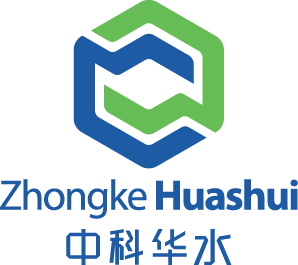       项目编号：JZFCG-G2019134号采购单位：许昌市东城区教育局代理机构：中科华水工程管理有限公司二〇一九年十二月招标文件目录第一章 投标邀请第二章 项目需求第三章 投标人须知前附表第四章 投标人须知一、概念释义二、招标文件说明三、投标文件的编制四、投标文件的递交五、开标和评标六、定标和授予合同第五章 政府采购政策功能第六章 资格审查与评标第七章 合同条款及格式第八章 投标文件有关格式第一章 投标邀请中科华水工程管理有限公司受许昌市东城区教育局的委托，对“2019年暑期购置项目”进行公开招标。现邀请符合本招标文件规定条件的供应商前来投标。一、项目基本情况（一）项目名称：2019年暑期购置项目（二）项目编号：JZFCG-G2019134号（三）采购方式：公开招标（四）项目主要内容、数量及要求：A包主要包括学院附中录播教室的采购及安装；B包主要包括新东街小学、文峰路小学、实验小学小学部、邓庄乡李庄小学、邓庄中学、将官池镇中心学校、将官池郭集教学点、新韩中心小学、将官池中心小学、将官池一中10所学校的学生桌椅、教师办公桌椅、资料柜等设备的采购及安装；C包主要包括文峰路小学、学府街小学、实验小学小学部、邓庄乡李庄小学、邓庄中学、将官池郭集教学点、新韩中心小学、将官池中心小学8所学校的多媒体教学一体机、黑板、空调等设备的采购及安装。（详见采购清单）（五）预算金额（最高限价）： A包：450000.00元；B包：544600.00元；C包：874420.00元。（六）交付（服务、完工）时间：合同签订后30日历天。（七）交付（服务、施工）地点：A包：学院附中；B包：新东街小学、文峰路小学、实验小学小学部、邓庄乡李庄小学、邓庄中学、将官池镇中心学校、将官池郭集教学点、新韩中心小学、将官池中心小学、将官池一中；C包：文峰路小学、学府街小学、实验小学小学部、邓庄乡李庄小学、邓庄中学、将官池郭集教学点、新韩中心小学、将官池中心小学。（八）进口产品：不允许。（九）分包：不允许。二、需要落实的政府采购政策本项目落实中小微型企业、监狱企业、残疾人福利性单位扶持等相关政府采购政策。三、投标人资格要求(一)符合《中华人民共和国政府采购法》第二十二条之规定；(二)未被列入“信用中国”网站(www.creditchina.gov.cn)失信被执行人、重大税收违法案件当事人名单的投标人；“中国政府采购网” (www.ccgp.gov.cn)政府采购严重违法失信行为记录名单的投标人；“中国社会组织公共服务平台”网站（www.chinanpo.gov.cn）严重违法失信名单的社会组织。(三)本次招标不接受联合体投标。四、招标文件的获取（一）网上下载招标文件1、持CA数字认证证书，登录《全国公共资源交易平台（河南省·许昌市）》“系统用户注册”入口http://221.14.6.70:8088/ggzy/eps/public/RegistAllJcxx.html）进行免费注册登记（详见“常见问题解答-诚信库网上注册相关资料下载”）；2、在投标截止时间前均可登录《全国公共资源交易平台（河南省·许昌市）》“投标人/供应商登录”入口（http://221.14.6.70:8088/ggzy/）自行下载招标文件（详见“常见问题解答-交易系统操作手册”）。五、投标截止时间、开标时间及地点（一）投标截止及开标时间：2020年1月15日8时30分（北京时间），逾期提交或不符合规定的投标文件不予接受。（二）开标地点：许昌市公共资源交易中心（龙兴路与竹林路交汇处创业服务中心 C 座）三楼开标（四）室。（三）本项目为全流程电子化交易项目，投标人须提交电子投标文件和纸质投标文件。1、加密电子投标文件（.file格式）须在投标截止时间（开标时间）前通过《全国公共资源交易平台(河南省▪许昌市)》公共资源交易系统成功上传。2、纸质投标文件（正本1份、副本2份）和备份文件2份（使用电子介质存储）在投标截止时间（开标时间）前递交至本项目开标地点。六、本次招标公告同时在《中国政府采购网》、《河南省政府采购网》、《许昌市政府采购网》、《全国公共资源交易平台（河南省·许昌市）》发布。七、公告期限本招标公告自发布之日起公告期限为5个工作日。八、联系方式采购人：许昌市东城区教育局地  址：许昌市新兴路东段联系人：徐先生联系电话：15937428601代理机构：中科华水工程管理有限公司地    址：郑州市金水区金成时代广场9号楼18层联 系 人：张女士联系电话：0374-2665899 许昌市东城区教育局2019年12月23日 温馨提示：本项目为全流程电子化交易项目，请认真阅读招标文件，并注意以下事项。1.投标人应按招标文件规定编制、提交电子投标文件和纸质投标文件。开、评标现场不接受投标人递交的备份电子投标文件和纸质投标文件以外的其他资料。2.电子文件下载、制作、提交期间和开标（电子投标文件的解密）环节，投标人须使用CA数字证书（证书须在有效期内）。3.电子投标文件的制作3.1 投标人登录《全国公共资源交易平台(河南省▪许昌市)》公共资源交易系统（http://221.14.6.70:8088/ggzy/）下载“许昌投标文件制作系统SEARUN 最新版本”，按招标文件要求制作电子投标文件。电子投标文件的制作，参考《全国公共资源交易平台(河南省▪许昌市)》公共资源交易系统——组件下载——交易系统操作手册（投标人、供应商）。3.2 投标人须将招标文件要求的资质、业绩、荣誉及相关人员证明材料等资料原件扫描件（或图片）制作到所提交的电子投标文件中。3.3投标人对同一项目多个标段进行投标的，应分别下载所投标段的招标文件，按标段制作电子投标文件，并按招标文件要求在相应位置加盖投标人电子印章和法人电子印章。一个标段对应生成一个文件夹（xxxx项目xx标段）, 其中包含2个文件和1个文件夹。后缀名为“.file”的文件用于电子投标使用，后缀名为“.PDF”的文件用于打印纸质投标文件，名称为“备份”的文件夹使用电子介质存储，供开标现场备用。4.加密电子投标文件的提交4.1加密电子投标文件应在招标文件规定的投标截止时间（开标时间）之前成功提交至《全国公共资源交易平台(河南省▪许昌市)》公共资源交易系统（http://221.14.6.70:8088/ggzy/）。投标人应充分考虑并预留技术处理和上传数据所需时间。4.2 投标人对同一项目多个标段进行投标的，加密电子投标文件应按标段分别提交。4.3 加密电子投标文件成功提交后，投标人应打印“投标文件提交回执单”供开标现场备查。5.评标依据5.1采用全流程电子化交易评标时，评标委员会以电子投标文件为依据评标。5.2全流程电子化交易如因系统异常情况无法完成，将以人工方式进行。评标委员会以纸质投标文件为依据评标。 项目需求一、本项目需实现的功能或者目标1、2019年暑期购置项目。2、A包主要包括学院附中录播教室的采购及安装；B包主要包括新东街小学、文峰路小学、实验小学小学部、邓庄乡李庄小学、邓庄中学、将官池镇中心学校、将官池郭集教学点、新韩中心小学、将官池中心小学、将官池一中10所学校的学生桌椅、教师办公桌椅、资料柜等设备的采购及安装；C包主要包括文峰路小学、学府街小学、实验小学小学部、邓庄乡李庄小学、邓庄中学、将官池郭集教学点、新韩中心小学、将官池中心小学8所学校的多媒体教学一体机、黑板、空调等设备的采购及安装。（详见采购清单）二、采购清单A包：B包：C包：本采购清单中所列加★项技术规格或参数为最低要求，不允许负偏离，否则将承担其投标被视为非实质性响应投标的风险。三、采购标的执行标准1、国家标准：（1）强制性产品认证如投标人所投产品属于“中国强制性产品认证”（3C认证）范围内,则必须承诺采用《中华人民共和国实施强制性产品认证的产品目录》并在有效期内的产品，应在投标文件中提供“所投产品符合国家强制性要求承诺函”并加盖投标人公章，否则将承担其投标被视为非实质性响应投标的风险。（2）信息安全产品强制性认证如投标人所投产品被列入《信息安全产品强制性认证目录》，投标人不能提供超出此目录范畴外的替代品并须在投标文件中提供：①中国信息安全认证中心官网（http://www.isccc.gov.cn/index.shtml）产品查询结果截图并加盖投标人公章；②中国信息安全认证中心颁发的《中国国家信息安全产品认证证书》的原件扫描件（或图片）并加盖投标人公章。注：仅需提供序号①～②其中之一即可。2、符合国家和履约地相关安全质量标准、行业技术规范标准。★四、采购标的的其他技术、服务等要求1、投标人应就本项目完整投标，否则为无效投标。2、服务标准、期限、效率等要求：所有产品免费质保期限最低为叁年。在质保期内产品发生质量问题时应即时免费为使用方更换，保证产品正常使用。保修期结束后，仍负责提供维修服务，只能收取成本费。解决问题时间不得超过24小时。3、本项目为交钥匙工程。★五、验收标准1、由采购人成立验收小组,按照采购合同的约定对中标人履约情况进行验收。2、由采购人和供货商共同委托具有验收资质的第三方机构验收，验收费用由中标人承担，验收费用不超过合同价的2%。3、验收时,按照采购合同的约定对每一项技术、服务、安全标准的履约情况进行确认。4、验收结束后,出具验收书,列明各项标准的验收情况及项目总体评价,由验收双方共同签署。5、本项目采用现场运行、测试验收方式验收。投标人完成的项目应达到的质量标准应符合国家和履约地相关安全质量标准；行业技术规范标准；强制认证相关标准。★六、本项目预算金额：A包：450000.00元；B包：544600.00元；C包：874420.00元。最高限价：A包：450000.00元；B包：544600.00元；C包：874420.00元。超出最高限价的投标无效。★七、资金支付1、支付方式：银行转账2、支付时间及条件：第三方验收合格后支付中标金额的90%，验收合格一年内支付中标金额的10%。 投标人须知前附表招标文件中凡标有★条款均为实质性要求条款，投标文件须完全响应，未实质响应的，按照无效投标处理。 投标人须知一、概念释义适用范围1.1本招标文件仅适用于本次“投标邀请”中所述采购项目。1.2本招标文件解释权属于“投标邀请”所述的采购人。定义2.1 “采购项目”：“投标人须知前附表”中所述的采购项目。2.2 “招标人”：“投标人须知前附表”中所述的组织本次招标的代理机构和采购人。2.3 “采购人”：是指依法进行政府采购的国家机关、事业单位、团体组织。采购人名称、地址、电话、联系人见“投标人须知前附表”。2.4 “代理机构”：接受采购人委托，代理采购项目的采购代理机构。代理机构名称、地址、 电话、联系人见“投标人须知前附表”。采购代理机构及其分支机构不得在所代理的采购项目中投标或者代理投标，不得为所代理的采购项目的投标人参加本项目提供投标咨询。2.5 “潜在投标人”指符合《中华人民共和国政府采购法》及相关法律法规和本招标文件的各项规定，且按照本项目招标公告及招标文件规定的方式获取招标文件的法人、其他组织或者自然人。2.6 “投标人”：是指符合《中华人民共和国政府采购法》及相关法律法规和本招标文件的各项规定，响应招标、参加投标竞争，从招标人处按规定获取招标文件，并按照招标文件要求向招标人提交投标文件的法人、其他组织或者自然人。2.7 “进口产品”：是指通过中国海关报关验放进入中国境内且产自关境外的产品，包括已经进入中国境内的进口产品。详见《关于政府采购进口产品管理有关问题的通知》(财库[2007]119号)、《关于政府采购进口产品管理有关问题的通知》（财办库［2008］248 号）。2.7.1 招标文件列明不允许或未列明允许进口产品参加投标的，均视为拒绝进口产品参加投标。2.7.2 如招标文件中已说明，经财政部门审核同意，允许部分或全部产品采购进口产品，投标人既可提供本国产品，也可以提供进口产品。2.8 招标文件中凡标有“★”的条款均系实质性要求条款。合格的投标人3.1 在中华人民共和国境内注册，具有本项目生产、制造、供应或实施能力，符合、承认并承诺履行本招标文件各项规定的法人、其他组织或者自然人。3.2 符合本项目“投标邀请”和“投标人须知前附表”中规定的合格投标人所必须具备的条件。3.3 3.3	按照财政部《关于在政府采购活动中查询及使用信用记录有关问题的通知》（财库〔2016〕125号）要求，政府采购活动中查询及使用投标人信用记录的具体要求为：投标人未被列入失信被执行人、重大税收违法案件当事人名单、政府采购严重违法失信行为记录名单、严重违法失信社会组织名单（联合体形式投标的，联合体成员存在不良信用记录，视同联合体存在不良信用记录）。(1) 查询渠道：①“信用中国”网站（www.creditchina.gov.cn）②“中国政府采购网”（www.ccgp.gov.cn）③“中国社会组织公共服务平台”网站（www.chinanpo.gov.cn）（仅查询社会组织）；(2) 截止时间：同投标截止时间；(3) 信用信息查询记录和证据留存具体方式：经采购人确认的查询结果网页截图作为查询记录和证据，与其他采购文件一并保存；(4) 信用信息的使用原则：经采购人认定的被列入失信被执行人、重大税收违法案件当事人名单、政府采购严重违法失信行为记录名单、严重违法失信社会组织名单的投标人，将拒绝其参与政府采购活动。(5) 投标人不良信用记录以采购人查询结果为准，采购人查询之后，网站信息发生的任何变更不再作为评审依据，投标人自行提供的与网站信息不一致的其他证明材料亦不作为评审依据。3.4 单位负责人为同一人或者存在直接控股、管理关系的不同供应商，不得参加同一合同项下的政府采购活动；3.5 除单一来源采购项目外，为采购项目提供整体设计、规范编制或者项目管理、监理、检测等服务的供应商，不得再参加该采购项目的其他采购活动。3.6 “投标邀请”和“投标人须知前附表”规定接受联合体投标的，除应符合本章第3.1项和3.2项要求外，还应遵守以下规定：（1）在投标文件中向采购人提交联合体协议书，明确联合体各方承担的工作和义务；（2）联合体中有同类资质的供应商按联合体分工承担相同工作的，应当按照资质等级较低的供应商确定资质等级；（3）招标人根据采购项目的特殊要求规定投标人特定条件的，联合体各方中至少应当有一方符合采购规定的特定条件。（4）联合体各方不得再单独参加或者与其他供应商另外组成联合体参加同一合同项下的政府采购活动。（5）联合体各方应当共同与采购人签订采购合同，就采购合同约定的事项对采购人承担连带责任。3.7 法律、行政法规规定的其他条件。合格的货物和服务4.1 投标人提供的货物应当符合招标文件的要求，并且其质量完全符合国家标准、行业标准或地方标准，均有标准的以高（严格）者为准。没有国家标准、行业标准和企业标准的，按照通常标准或者符合采购目的的特定标准确定。4.2 投标人所提供的服务应当没有侵犯任何第三方的知识产权、技术秘密等合法权利。4.3 如投标人所投产品被列入《中华人民共和国实施强制性产品认证的产品目录》，则该产品应具备国家认监委指定强制性产品认证机构颁发的《中国国家强制性产品认证证书》（CCC 认证）。投标人不能提供超出此目录范畴外的替代品。4.4 投标人所投产品如被列入《信息安全产品强制性认证目录》，则该产品应具备中国信息安全认证中心颁发的《中国国家信息安全产品认证证书》。投标人不能提供超出此目录范畴外的替代品。投标费用不论投标的结果如何，投标人均应自行承担所有与投标有关的全部费用，招标人在任何情况下均无义务和责任承担这些费用。信息发布本采购项目需要公开的有关信息，包括招标公告、招标文件澄清或修改公告、中标公告以及延长投标截止时间等与招标活动有关的通知，招标人均将通过在《中国政府采购网》、《河南省政府采购网》、《许昌市政府采购网》和《全国公共资源交易平台（河南省·许昌市）》公开发布。投标人在参与本采购项目招投标活动期间，请及时关注以上媒体上的相关信息，投标人因没有及时关注而未能如期获取相关信息，及因此所产生的一切后果和责任，由投标人自行承担，招标人在任何情况下均不对此承担任何责任。采购代理机构代理费用收取标准和方式7.1 收取标准:按照中标合同金额的比例收取。详见投标人须知前附表。7.2 收取方式：一次性以银行划账、电汇、汇票或支票的形式支付。其他本“投标人须知”的条款如与“投标邀请”、“项目需求”、“投标人须知前附表”和“资格审查与评标”就同一内容的表述不一致的，以“投标邀请”、“ 项目需求”、 “投标人须知前附表”和“资格审查与评标”中规定的内容为准。二、招标文件说明招标文件构成9.1 招标文件由以下部分组成：(1)投标邀请（招标公告）(2)项目需求(3)投标人须知前附表(4)投标人须知(5)政府采购政策功能(6)资格审查与评标(7)合同条款及格式(8)投标文件有关格式本项目招标文件的澄清、答复、修改、补充内容（如有的话）9.2 投标人应认真阅读、并充分理解招标文件的全部内容（包括所有的补充、修改内容、重要事项、格式、条款和技术规范、参数及要求等），按招标文件要求和规定编制投标文件，并保证所提供的全部资料的真实性，否则有可能导致投标被拒绝，其风险由投标人自行承担。9.3 投标人应认真了解本次招标的具体工作要求、工作范围以及职责，了解一切可能影响投标报价的资料。一经中标，不得以不完全了解项目要求、项目情况等为借口而提出额外补偿等要求，否则，由此引起的一切后果由中标人负责。现场考察、开标前答疑会10.1 招标人根据采购项目的具体情况，可以在招标文件公告期满后，组织已获取招标文件的潜在投标人现场考察或者召开开标前答疑会。10.1.1 招标人组织现场考察或者召开开标前答疑会的，所有投标人应按“投标人须知前附表”规定的时间、地点前往参加现场考察或者开标前答疑会。投标人如不参加，其风险由投标人自行承担，招标人不承担任何责任。10.2 招标人组织现场考察或者召开答疑会的，应当在招标文件中载明，或者在招标文件公告期满后在财政部门指定的政府采购信息发布媒体和《全国公共资源交易平台（河南省·许昌市）》发布更正公告。10.3 招标人在考察现场和开标前答疑会口头介绍的情况，除招标人事后形成书面记录、并以澄清或修改公告的形式发布、构成招标文件的组成部分以外，其他内容仅供投标人在编制投标文件时参考，招标人不对投标人据此作出的判断和决策负责。10.4 现场考察及参加开标前答疑会所发生的费用及一切责任由投标人自行承担。招标文件的澄清或修改11.1 在投标截止期前，无论出于何种原因，招标人可主动地或在解答潜在投标人提出的澄清问题时对招标文件进行修改。11.2 招标人可以对已发出的招标文件进行必要的澄清或者修改。澄清或者修改的内容可能影响投标文件编制的，招标人将在投标截止时间15日前，在财政部门指定的政府采购信息发布媒体和《全国公共资源交易平台（河南省·许昌市）》发布更正公告。11.3 澄清或修改公告的内容为招标文件的组成部分，并对投标人具有约束力。当招标文件与澄清或修改公告就同一内容的表述不一致时，以最后发出的文件内容为准。11.4 如果澄清或者修改发出的时间距规定的投标截止时间不足15日，招标人将顺延提交投标文件的截止时间。三、投标文件的编制投标的语言及计量单位12.1 投标人提交的投标文件以及投标人与招标人就有关投标事宜的所有来往书面文件均应使用中文。除签名、盖章、专用名称等特殊情形外，以中文以外的文字表述的投标文件视同未提供。12.2 投标计量单位，招标文件已有明确规定的，使用招标文件规定的计量单位；招标文件没有规定的，一律采用中华人民共和国法定计量单位。投标报价13.1 本次招标项目的投标均以人民币为计算单位。13.2 采购人不得向投标人索要或者接受其给予的赠品、回扣或者与采购无关的其他商品、服务。13.3 投标人应对项目要求的全部内容进行报价，少报漏报将导致其投标为非实质性响应予以拒绝。13.4 投标人应当按照国家相关规定，结合自身服务水平和承受能力进行报价。投标报价应是履行合同的最终价格，除“项目需求”中另有说明外，投标报价应当是投标人为提供本项目所要求的全部服务所发生的一切成本、税费和利润，包括人工（含工资、社会统筹保险金、加班工资、工作餐、相关福利、关于人员聘用的费用等）、设备、国家规定检测、外发包、材料（含辅材）、管理、税费及利润等。13.5 本项目所涉及的运输、施工、安装、集成、调试、验收、备品和工具等费用均包含在投标报价中。13.6 本次招标不接受可选择或可调整的投标方案和报价，任何有选择的或可调整的投标方案和报价将被视为非实质性响应投标而作无效投标处理。13.7 报价不得高于本项目最高限价，且不低于成本价。本次招标实行“最高限价（项目控制金额上限）”,投标人的投标报价高于最高限价（项目控制金额上限）的，该投标人的投标文件将被视为非实质性响应予以拒绝。13.8 最低报价不能作为中标的保证。投标有效期14.1 投标有效期从提交投标文件的截止之日起算。本项目投标有效期详见投标人须知前附表。投标文件中承诺的投标有效期应当不少于“投标人须知前附表”载明的投标有效期。投标有效期比招标文件规定短的属于非实质性响应，将被认定为无效投标。14.2 投标有效期内投标人撤销投标文件的，将依法自行承担不利后果。14.3特殊情况下，在原投标有效期截止之前，招标人可要求投标人延长投标有效期。这种要求与答复均应以书面形式提交。投标人可拒绝招标人的这种要求，其投标在原投标有效期期满后将不再有效。同意延长投标有效期的投标人将不会被要求和允许修正其投标。同意延期的投标人在原投标有效期内应享之权利及应负之责任也相应延续。14.4 中标人的投标文件作为项目合同的附件，其有效期至中标人全部合同义务履行完毕为止。投标文件构成15.1 投标文件的构成应符合法律法规及招标文件的要求。15.2 投标人应当按照招标文件的要求编制投标文件。投标文件应当对招标文件提出的要求和条件作出明确响应。15.3 投标文件由资格证明材料、符合性证明材料、其它材料等组成。15.4 投标人根据招标文件的规定和采购项目的实际情况，拟在中标后将中标项目的非主体、非关键性工作分包的，应当在投标文件中载明分包承担主体，分包承担主体应当具备相应资质条件且不得再次分包。15.5 投标人登录许昌公共资源交易系统下载“许昌投标文件制作系统SEARUN 最新版本”，按招标文件要求根据所投标段制作电子投标文件。 一个标段对应生成一个文件夹（xxxx项目xx标段）, 其中包含2个文件和1个文件夹。后缀名为“.file”的文件用于电子投标使用，后缀名为“.PDF”的文件用于打印纸质投标文件，名称为“备份”的文件夹使用电子介质存储，供开标现场备用。电子投标文件制作技术咨询：0374-2961598。投标文件格式16.1 投标文件应参照招标文件第八部分（投标文件有关格式）的内容要求、编排顺序和格式要求，投标人应按照以上要求将投标文件编上唯一的连贯页码并以A4幅面装订成册，并在投标文件封面上注明：正本/副本、所投项目名称、包组名称、项目编号、投标人名称、日期等字样。16.2 投标人应按招标文件提供的格式编写投标文件。招标文件未提供标准格式的投标人可自行拟定。投标保证金17.1按照河南省《关于优化政府采购营商环境有关问题的通知》（豫财购（2019）4号文）的要求，本项目不予收取投标保证金。17.2投标人应按照招标文件要求，在投标文件中提供投标承诺函，明确所应当履行的责任和义务，诚信履约，并自觉接受行政监管部门的监督管理。投标文件的数量和签署盖章18.1 投标人应提交投标文件份数见“投标人须知前附表”。18.2 在招标文件中已明示需盖章及签名之处，电子投标文件应按招标文件要求加盖投标人电子印章和法人电子印章或授权代表电子印章。18.3 纸质投标文件是指投标人电子投标文件制作完成后生成的后缀名为“.PDF”的文件打印的投标文件。纸质投标文件正本和副本封面上应清楚标明“正本”或“副本”字样；一旦正本和副本内容不一致时，以正本为准。纸质投标文件的正本及所有副本的封面均须由投标人加盖投标人公章。18.4 纸质投标文件副本可以是纸质投标文件的正本复印而成。四、投标文件的递交投标文件的密封19.1 投标人应将纸质投标文件“正本”、“ 副本”密封包装。使用电子介质存储的投标文件单独密封包装，并随纸质投标文件一并提交。19.2 投标文件如果未按规定密封，招标人将拒绝接收。投标截止时间20.1 投标人必须在“投标邀请”和“投标人须知前附表”中规定的投标截止时间前，将所有投标文件送达招标文件指定的开标地点。20.2 招标人收到投标文件后，应当如实记载投标文件的送达时间和密封情况，签收保存，并向投标人出具签收回执。任何单位和个人不得在开标前开启投标文件。20.3 招标人可以按本须知第11条规定，通过修改招标文件自行决定酌情延长投标截止期。在此情况下，招标人和投标人受投标截止期制约的所有权利和义务均应延长至新的截止日期和时间。投标人按招标人修改通知规定的时间递交投标文件。迟交的投标文件投标截止时间之后送达/上传的投标文件，招标人将拒绝接收。投标文件的修改和撤回22.1 投标人在投标截止时间前，对所递交的纸质投标文件进行补充、修改或者撤回的，须书面通知招标人。投标人应当在投标截止时间前完成电子投标文件的提交，可以补充、修改或撤回。投标截止时间前未完成电子投标文件提交、取得“投标文件提交回执单”的，视为撤回投标文件。22.2 投标人补充、修改的内容并作为投标文件的组成部分。补充或修改应当按招标文件要求签署、盖章、密封、递交，并应注明“修改”或“补充”字样。22.3 投标人在递交纸质投标文件后，可以撤回其投标，但投标人必须在规定的投标截止时间前以书面形式告知招标人。22.4 投标人不得在投标有效期内撤销投标文件，否则将依法自行承担不利后果。23.除投标人须知前附表另有规定外，投标人所提交的电子投标文件、纸质投标文件及电子介质存储的备份文件不予退还。五、开标和评标24.开标24.1 招标人将按招标文件规定的时间和地点组织公开开标。开标由代理机构主持，邀请投标人参加。评标委员会成员不得参加开标活动。24.2 招标人应当对开标、评标现场活动进行全程录音录像。录音录像应当清晰可辨，音像资料作为采购文件一并存档。24.3 开标时，由投标人或者其推选的代表检查纸质投标文件和备份文件（使用电子介质存储）的密封情况；经确认无误后进行电子投标文件的解密。解密后宣布投标人名称、投标价格、修改和撤回投标的通知（如有的话）和招标文件规定的需要宣布的其他内容。（1）电子投标文件的解密全流程电子化交易项目电子投标文件采用双重加密。解密需分标段进行两次解密。a. 投标人解密：投标人使用本单位CA数字证书远程或现场进行解密。需开标现场使用一体机进行解密的，请在代理机构引导下进行。b. 代理机构解密：代理机构按电子投标文件到达交易系统的先后顺序，使用本单位CA数字证书进行再次解密。（2）电子投标文件解密异常情况处理a. 因电子交易系统异常无法解密电子投标文件的，使用纸质投标文件以人工方式进行。b. 因投标人原因电子投标文件解密失败的，由系统技术人员协助投标人将备份文件（电子介质存储）导入系统。若备份文件（电子介质存储）无法导入系统或导入系统仍无法解密的，其投标将被拒绝。24.4 投标人不足3家的，不得开标。24.5 开标过程由采购代理机构负责记录，由参加开标的各投标人代表和相关工作人员签字确认后随采购文件一并存档。24.6 投标人代表对开标过程和开标记录有疑义，以及认为采购人、采购代理机构相关工作人员有需要回避的情形的，应当场提出询问或者回避申请。采购人、采购代理机构对投标人代表提出的询问或者回避申请应当及时处理。24.7 投标人未参加开标的，视同认可开标结果。25.资格审查开标结束后，采购人(采购代理机构)依法对投标人的资格进行审查。合格投标人不足3家的，不得评标。26.评标委员会的组成26.1招标人将依法组建评标委员会，评标委员会由评审专家组成，评审专家从政府采购评审专家库中随机抽取。成员人数应当为5人以上单数，其中评审专家的人数不少于评标委员会成员总数的三分之二。评审专家依法从政府采购评审专家库中随机抽取。采购项目符合下列情形之一的，评标委员会成员人数应当为7人以上单数：（1）采购预算金额在1000万元以上；（2）技术复杂；（3）社会影响较大。26.2评审专家对本单位的采购项目只能作为采购人代表参与评标。采购代理机构工作人员不得参加由本机构代理的政府采购项目的评标。26.3 评审专家与投标人存在下列利害关系之一的,应当回避:(1)参加采购活动前三年内,与供应商存在劳动关系,或者担任过供应商的董事、监事,或者是供应商的控股股东或实际控制人；(2)与供应商的法定代表人或者负责人有夫妻、直系血亲、三代以内旁系血亲或者近姻亲关系；(3)与供应商有其他可能影响政府采购活动公平、公正进行的关系。26.4 评审专家发现本人与参加采购活动的供应商有利害关系的,应当主动提出回避。采购人或者代理机构发现评审专家与参加采购活动的供应商有利害关系的,应当要求其回避。26.5 采购人不得担任评标小组长。26.6 采购人可以在评标前说明项目背景和采购需求，说明内容不得含有歧视性、倾向性意见，不得超出招标文件所述范围。说明应当提交书面材料，并随采购文件一并存档。26.7 评标委员会成员名单在评标结果公告前应当保密。27.符合性审查27.1 评标委员会依据有关法律法规和招标文件的规定，对符合资格的投标人的投标文件进行符合性审查，以确定其是否满足招标文件的实质性要求。27.2 审查、评价投标文件是否符合招标文件的商务、技术等实质性要求。27.3 可要求投标人对投标文件有关事项作出澄清或者说明。28.投标文件的澄清28.1 对于投标文件中含义不明确、同类问题表述不一致或者有明显文字和计算错误的内容，评标委员会应当以书面形式要求投标人作出必要的澄清、说明或者补正。28.2 投标人的澄清、说明或者补正应当采用书面形式，并加盖公章，或者由法定代表人（单位负责人）或其授权的代表签字。投标人的澄清、说明或者补正不得超出投标文件的范围或者改变投标文件的实质性内容。28.3 投标人的澄清文件是其投标文件的组成部分。29.投标文件报价出现前后不一致的修正29.1 投标文件中开标一览表(报价表)内容与投标文件中相应内容不一致的，以开标一览表(报价表)为准；29.2 大写金额和小写金额不一致的，以大写金额为准；29.3 单价金额小数点或者百分比有明显错位的，以开标一览表的总价为准，并修改单价；29.4 总价金额与按单价汇总金额不一致的，以单价金额计算结果为准。同时出现两种以上不一致的，按照前款规定的顺序修正。修正后的报价按照“投标人须知”28.2规定经投标人确认后产生约束力，投标人不确认的，其投标无效。30.投标无效情形30.1 投标文件属下列情况之一的，按照无效投标处理：(1)未按照招标文件的规定提交投标承诺函的；(2)投标文件未按招标文件要求签署、盖章的；(3)不具备招标文件中规定的资格要求的；(4)报价超过招标文件中规定的预算金额或者最高限价的；(5)投标文件含有采购人不能接受的附加条件的。30.2 有下列情形之一的，视为投标人串通投标，其投标无效：(1)不同投标人的投标文件由同一单位或者个人编制；(2)不同投标人委托同一单位或者个人办理投标事宜；(3)不同投标人的投标文件载明的项目管理成员或者联系人员为同一人；(4)不同投标人的投标文件异常一致或者投标报价呈规律性差异；(5)不同投标人的投标文件相互混装；30.3 投标人应当遵循公平竞争的原则，不得恶意串通，不得妨碍其他投标人的竞争行为，不得损害采购人或者其他投标人的合法权益。在评标过程中发现投标人有上述情形的，评标委员会应当认定其投标无效，并书面报告本级财政部门。30.4 评标委员会认为投标人的报价明显低于其他通过符合性审查投标人的报价，有可能影响产品质量或者不能诚信履约的，应当要求其在评标现场合理的时间内提供书面说明，必要时提交相关证明材料；投标人不能证明其报价合理性的，评标委员会应当将其作为无效投标处理。30.5按照《关于推进全流程电子化交易和在线监管工作有关问题的通知》（许公管办[2019]3号）规定：不同投标人电子投标文件制作硬件特征码（网卡MAC地址、CPU序号、硬盘序列号）均一致时，视为‘不同投标人的投标文件由同一单位或者个人编制’或‘不同投标人委托同一单位或者个人办理投标事宜’，其投标无效”。评审专家应严格按照要求查看“硬件特征码”相关信息并进行评审，在评标报告中显示“不同投标人电子投标文件制作硬件特征码”是否雷同的分析及判定结果。30.6 法律、法规和招标文件规定的其他无效情形。31.相同品牌投标人的认定31.1 采用最低评标价法的采购项目，提供相同品牌产品的不同投标人参加同一合同项下投标的，以其中通过资格审查、符合性审查且报价最低的参加评标；报价相同的，由采购人或者采购人委托评标委员会按照招标文件规定的方式确定一个参加评标的投标人，招标文件未规定的采取随机抽取方式确定，其他投标无效。31.2 使用综合评分法的采购项目，提供相同品牌产品且通过资格审查、符合性审查的不同投标人参加同一合同项下投标的，按一家投标人计算，评审后得分最高的同品牌投标人获得中标人推荐资格;评审得分相同的，由采购人或者采购人委托评标委员会按照招标文件规定的方式确定一个投标人获得中标人推荐资格，招标文件未规定的采取随机抽取方式确定，其他同品牌投标人不作为中标候选人。32.投标文件的比较与评价评标委员会按照招标文件中规定的评标方法和标准，对符合性审查合格的投标文件进行商务和技术评估，综合比较与评价。33.评标方法、评标标准33.1 评标方法分为最低评标价法和综合评分法。（1）最低评标价法a. 最低评标价法，是指投标文件满足招标文件全部实质性要求，且投标报价最低的投标人为中标候选人的评标方法。b. 采用最低评标价法评标时，除了算术修正和落实政府采购政策需进行的价格扣除外，不能对投标人的投标价格进行任何调整。（2）综合评分法，是指投标文件满足招标文件全部实质性要求，且按照评审因素的量化指标评审得分最高的投标人为中标候选人的评标方法。33.2 价格分（1）价格分采用低价优先法计算，即满足招标文件要求且投标价格最低的投标报价为评标基准价，其价格分为满分。其他投标人的价格分统一按照下列公式计算：投标报价得分=(评标基准价/投标报价)×100评标总得分=F1×A1+F2×A2+……+Fn×AnF1、F2……Fn分别为各项评审因素的得分;A1、A2、……An 分别为各项评审因素所占的权重(A1+A2+……+An=1)。（2）评标过程中，不得去掉报价中的最高报价和最低报价。（3）因落实政府采购政策进行价格调整的，以调整后的价格计算评标基准价和投标报价。33.3 本次评标具体评标方法、评标标准见（第六章 资格审查与评标）。34.推荐中标候选人34.1 采用最低评标价法的，评标结果按投标报价由低到高顺序排列。投标报价相同的并列。投标文件满足招标文件全部实质性要求且投标报价最低的投标人为排名第一的中标候选人。34.2 采用综合评分法的，评标结果按评审后得分由高到低顺序排列。得分相同的，按投标报价由低到高顺序排列。得分且投标报价相同的并列。投标文件满足招标文件全部实质性要求，且按照评审因素的量化指标评审得分最高的投标人为排名第一的中标候选人。35.评审意见无效情形评标委员会及其成员有下列行为之一的，其评审意见无效：(1)确定参与评标至评标结束前私自接触投标人；(2)接受投标人提出的与投标文件不一致的澄清或者说明，《投标人须知》26条规定的情形除外；(3)违反评标纪律发表倾向性意见或者征询采购人的倾向性意见；(4)对需要专业判断的主观评审因素协商评分；(5)在评标过程中擅离职守，影响评标程序正常进行的；(6)记录、复制或者带走任何评标资料；(7)其他不遵守评标纪律的行为。36.保密36.1 评审专家应当遵守评审工作纪律，不得泄露评审文件、评审情况和评审中获悉的商业秘密。36.2 采购人、采购代理机构应当采取必要措施，保证评标在严格保密的情况下进行。有关人员对评标情况以及在评标过程中获悉的国家秘密、商业秘密负有保密责任。六、定标和授予合同37.确定中标人37.1 采购人应当自收到评标报告之日起5个工作日内，在评标报告确定的中标候选人名单中按顺序确定中标人。中标候选人并列的，由采购人采取随机抽取的方式确定。37.2 采购人在收到评标报告5个工作日内未按评标报告推荐的中标候选人顺序确定中标人，又不能说明合法理由的，视同按评标报告推荐的顺序确定排名第一的中标候选人为中标人。38.中标公告、发出中标通知书38.1 采购人确认中标人后，招标人在公告中标结果的同时，向中标人发出中标通知书。38.2 中标通知书发出后，采购人不得违法改变中标结果，中标人无正当理由不得放弃中标。38.3 中标人在接到中标通知时，须向代理机构发送投标报价及分项报价一览表（包含主要中标标的的名称、规格型号、数量、单价、服务要求等）电子文档，并同时通知代理机构联系人。39.质疑提出与答复39.1 供应商认为采购文件、采购过程和中标结果使自己的权益受到损害的，可以依法向采购人、采购代理机构提出质疑。提出质疑的供应商应当是参与本项目采购活动的供应商。(1)对采购文件提出质疑的，潜在投标人应已依法获取采购文件，且应当在获取采购文件或者采购文件公告期限届满之日起7个工作日内通过《全国公共资源交易平台（河南省·许昌市）》一次性提出，如未提出视为全面接受；(2)对采购过程提出质疑的，为各采购程序环节结束之日起七个工作日内，以书面形式向采购人和采购代理机构一次性提出；(3)对中标结果提出质疑的，为中标结果公告期限届满之日起七个工作日内，以书面形式向采购人和采购代理机构一次性提出。39.2 采购人、采购代理机构认为供应商质疑不成立，或者成立但未对中标结果构成影响的，继续开展采购活动；认为供应商质疑成立且影响或者可能影响中标结果的，按照下列情况处理：(1)对采购文件提出的质疑，依法通过澄清或者修改可以继续开展采购活动的，澄清或者修改采购文件后继续开展采购活动；否则应当修改采购文件后重新开展采购活动。(2)对采购过程、中标结果提出的质疑，合格供应商符合法定数量时，可以从合格的中标候选人中另行确定中标供应商的，应当依法另行确定中标供应商；否则应当重新开展采购活动。40.签订合同采购人应当自中标通知书发出之日起30日内，按照招标文件和中标人投标文件的规定，与中标人签订书面合同。所签订的合同不得对招标文件确定的事项和中标人投标文件作实质性修改。41.履约保证金“投标人须知前附表”中规定中标人提交履约保证金的，中标人应当以支票、汇票、本票或者金融机构、担保机构出具的保函等非现金形式向采购人提交。履约保证金的数额不得超过政府采购合同金额的10%。
 政府采购政策功能根据《中华人民共和国政府采购法》、《中华人民共和国政府采购法实施条例》、《政府采购货物和服务招标投标管理办法》等规定，本项目落实促进中小企业发展、支持监狱企业发展、促进残疾人就业等政府采购政策。一、促进中小企业发展（不含民办非企业）1、按照财政部、工业和信息化部发布的《政府采购促进中小企业发展暂行办法》（财库[2011]181号）规定，本项目为非专门面向中小企业采购的项目，对小型和微型企业投标人产品的价格给予6%-10%的扣除，用扣除后的价格参与评审。2、如果本项目为非专门面向中小企业采购且接受联合体投标，联合协议中约定小型或微型企业的协议合同金额占到联合体协议合同总金额30%以上的，给予联合体2%-3%的价格扣除，用扣除后的价格参与评审。3、联合体各方均为小型或微型企业的，联合体视同为小型、微型企业。组成联合体的大中型企业或者其他自然人、法人或其他组织，与小型、微型企业之间不得存在投资关系。4、中小企业投标应提供《中小企业声明函》，如为联合投标的，联合体各方需分别填写《中小企业声明函》。二、支持监狱企业发展按照财政部、司法部发布的《关于政府采购支持监狱企业发展有关问题的通知》（财库[2014]68号）规定，在政府采购活动中，监狱企业视同小型、微型企业，享受评审中价格扣除的政府采购政策，用扣除后的价格参与评审。监狱企业应当提供由省级以上监狱管理局、戒毒管理局(含新疆生产建设兵团)出具的属于监狱企业的证明文件。三、促进残疾人就业1、按照财政部、民政部、中国残疾人联合会和残疾人发布的《三部门联合发布关于促进残疾人就业政府采购政策的通知》（财库[2017]141号）规定，在政府采购活动中，残疾人福利性单位视同小型、微型企业，享受评审中价格扣除的政府采购政策。对残疾人福利性单位提供本单位制造的货物、承担的工程或者服务，或者提供其他残疾人福利性单位制造的货物（不包括使用非残疾人福利性单位注册商标的货物）用扣除后的价格参与评审。残疾人福利性单位属于小型、微型企业的，不重复享受政策。2、符合条件的残疾人福利性单位在参加政府采购活动时，应当提供《三部门联合发布关于促进残疾人就业政府采购政策的通知》规定的《残疾人福利性单位声明函》，并对声明的真实性负责。任何单位或者个人在政府采购活动中均不得要求残疾人福利性单位提供其他证明声明函内容的材料。3、中标人为残疾人福利性单位的，招标人应当随中标结果同时公告其《残疾人福利性单位声明函》，接受社会监督。四、支持脱贫攻坚（物业服务采购）1、根据《财政部 国务院扶贫办关于运用政府采购政策支持脱贫攻坚的通知》财库〔2019〕27号有关要求，鼓励优先采购聘用建档立卡贫困人员物业公司提供的物业服务。各级预算单位使用财政性资金采购物业服务的，有条件的应当优先采购注册地在832个国家级贫困县域内，且聘用建档立卡贫困人员物业公司提供的物业服务。2、优先采购有关物业公司物业服务的，除按规定在政府采购指定媒体公开项目采购信息外，还应公开物业公司注册所在县扶贫部门出具的聘用建档立卡贫困人员具体数量的证明，确保支持政策落到实处，接受社会监督。 资格审查与评标一、资格审查（一）开标结束后，采购人(采购代理机构)依法对投标人资格进行审查。（二）资格证明材料（本栏所列内容为本项目的资格审查条件，如有一项不符合要求，则不能进入下一步评审）。（三）资格审查中所涉及到的证书及材料，均须在电子投标文件中提供原件扫描件（或图片）。二、评标（一）评标方法本项目采用综合评分法。总分为100分。（二）评标委员会负责具体评标事务，并独立履行下列职责1、审查、评价投标文件是否符合招标文件的商务、技术等实质性要求；评标委员会对符合资格的投标人的投标文件进行符合性审查，以确定其是否满足招标文件的商务、技术等实质性要求。注：符合性审查中所涉及到的证书及材料，均应在电子投标文件中提供原件扫描件（或图片）。2、要求投标人对投标文件有关事项作出澄清或者说明；对于投标文件中含义不明确、同类问题表述不一致或者有明显文字和计算错误的内容，评标委员会应当以书面形式要求投标人作出必要的澄清、说明或者补正。投标人的澄清、说明或者补正应当采用书面形式，并加盖公章，或者由法定代表人（单位负责人）或其授权的代表签字。投标人的澄清、说明或者补正不得超出投标文件的范围或者改变投标文件的实质性内容。3、对投标文件进行比较和评价；评标委员会按照招标文件中规定的评标方法和标准，对符合性审查合格的投标文件进行商务和技术评估，综合比较与评价。评标时，评标委员会各成员应当独立对每个投标人的投标文件进行评价，并汇总每个投标人的得分。评标过程中，不得去掉报价中的最高报价和最低报价。注：评标标准中所涉及到的证书及材料，均应在电子投标文件中提供原件扫描件（或图片）。（1）价格分计算价格分采用低价优先法计算，即满足招标文件要求且投标价格最低的投标报价为评标基准价，其价格分为满分。因落实政府采购政策进行价格调整的，以调整后的价格计算评标基准价和投标报价。1）如果本项目非专门面向中小企业采购，对小型和微型企业投标人的投标价格给予6%的扣除，用扣除后的价格参与评审。如果本项目非专门面向中小企业采购且接受联合体投标，联合协议中约定小型或微型企业的协议合同金额占到联合体协议合同总金额30%以上的，给予联合体2%的价格扣除，用扣除后的价格参与评审。联合体各方均为小型或微型企业的，联合体视同为小型、微型企业。组成联合体的大中型企业或者其他自然人、法人或其他组织，与小型、微型企业之间不得存在投资关系。中小企业投标应提供《中小企业声明函》，如为联合投标的，联合体各方需分别填写《中小企业声明函》。2）监狱企业视同小型、微型企业，对监狱企业价格给予6%的扣除，用扣除后的价格参与评审。监狱企业应当提供由省级以上监狱管理局、戒毒管理局(含新疆生产建设兵团)出具的属于监狱企业的证明文件。3）残疾人福利性单位视同小型、微型企业，对残疾人福利性单位提供本单位制造的货物、承担的工程或者服务，或者提供其他残疾人福利性单位制造的货物（不包括使用非残疾人福利性单位注册商标的货物）价格给予6%的扣除，用扣除后的价格参与评审。符合条件的残疾人福利性单位在参加政府采购活动时，应当提供《三部门联合发布关于促进残疾人就业政府采购政策的通知》规定的《残疾人福利性单位声明函》，并对声明的真实性负责。残疾人福利性单位属于小型、微型企业的，不重复享受政策。（2）关于相同品牌产品（服务类项目不适用本条款规定）采用最低评标价法的，提供相同品牌产品的不同投标人参加同一合同项下投标的，以其中通过资格审查、符合性审查且报价最低的参加评标；报价相同的，由采购人或者采购人委托评标委员会采取随机抽取方式确定一个参加评标的投标人，其他投标无效。采用综合评分法的，提供相同品牌产品（非单一产品采购项目，多家投标人提供的核心产品品牌相同）且通过资格审查、符合性审查的不同投标人参加同一合同项下投标的，按一家投标人计算，评审后得分最高的同品牌投标人作为中标候选人推荐；评审得分相同的，由采购人或者采购人委托评标委员会采取随机抽取方式确定一个投标人获得中标人推荐资格，其他同品牌投标人不作为中标候选人。（3）关于强制性产品认证1）如投标人所投产品属于“中国强制性产品认证”（3C认证）范围内,则必须承诺采用《中华人民共和国实施强制性产品认证的产品目录》并在有效期内的产品，应在投标文件中提供“所投产品符合国家强制性要求承诺函”并加盖投标人公章，否则将承担其投标被视为非实质性响应投标的风险。2)投标人所投产品如被列入《信息安全产品强制性认证目录》，则投标文件中应根据本项目招标文件“第二章 项目需求”提供：①中国信息安全认证中心官网（http://www.isccc.gov.cn/index.shtml）产品查询结果截图并加盖投标人公章；②中国信息安全认证中心颁发的《中国国家信息安全产品认证证书》加盖投标人公章的原件扫描件（或图片）。注：仅需提供序号①～②其中之一即可。（4）支持脱贫攻坚（物业服务项目）在物业项目中，对注册地在832个国家级贫困县域内且聘用建档立卡贫困人员的物业公司，提供注册地证明材料、贫困县扶贫部门出具的聘用建档立卡贫困人员身份证明及社保材料（开标前12个月内至少连续3个月）的有效证明后，评标委员会根据本项目评标标准予以判定并赋分。（5）投标无效情形1）投标人应当遵循公平竞争的原则，不得恶意串通，不得妨碍其他投标人的竞争行为，不得损害采购人或者其他投标人的合法权益。在评标过程中发现投标人有上述情形的，评标委员会应当认定其投标无效。2）符合性审查资料未按招标文件要求签署、盖章的.3）有下列情形之一的，视为投标人串通投标，其投标无效：a.不同投标人的投标文件由同一单位或者个人编制；b.不同投标人委托同一单位或者个人办理投标事宜；c.不同投标人的投标文件载明的项目管理成员或者联系人员为同一人；d.不同投标人的投标文件异常一致或者投标报价呈规律性差异；e.不同投标人的投标文件相互混装。4）评标委员会认为投标人的报价明显低于其他通过符合性审查投标人的报价，有可能影响产品质量或者不能诚信履约的，应当要求其在评标现场合理的时间内提供书面说明，必要时提交相关证明材料；投标人不能证明其报价合理性的，评标委员会应当将其作为无效投标处理。5）按照《关于推进全流程电子化交易和在线监管工作有关问题的通知》（许公管办[2019]3号）规定：不同投标人电子投标文件制作硬件特征码（网卡MAC地址、CPU序号、硬盘序列号）均一致时，视为‘不同投标人的投标文件由同一单位或者个人编制’或‘不同投标人委托同一单位或者个人办理投标事宜’，其投标无效”。评审专家应严格按照要求查看“硬件特征码”相关信息并进行评审，在评标报告中显示“不同投标人电子投标文件制作硬件特征码”是否雷同的分析及判定结果。6）法律、法规和招标文件规定的其他无效情形。（6）评标标准A包：B包：C包：其中：价格分计算（落实政府采购政策价格调整部分）备注：a、不接受联合体投标的项目，本表中第2项、第3项情形不适用。b、小型和微型企业产品包括货物及其提供的服务与工程。c、中小企业、残疾人福利性单位提供其他企业制造的货物的，则该货物的制造商也必须为上述企业，否则不能享受价格优惠。d、残疾人福利性单位属于小型、微型企业的，不重复享受政策。（7）评标结果汇总完成后，除下列情形外，任何人不得修改评标结果：1） 分值汇总计算错误的；2） 分项评分超出评分标准范围的；3） 评标委员会成员对客观评审因素评分不一致的；4） 经评标委员会认定评分畸高、畸低的。评标报告签署前，经复核发现存在以上情形之一的，评标委员会应当当场修改评标结果，并在评标报告中记载；评标报告签署后，采购人或者采购代理机构发现存在以上情形之一的，应当组织原评标委员会进行重新评审，重新评审改变评标结果的，书面报告本级财政部门。投标人对本条第一款情形提出质疑的，采购人或者采购代理机构可以组织原评标委员会进行重新评审，重新评审改变评标结果的，应当书面报告本级财政部门。（8）按照《关于推进全流程电子化交易和在线监管工作有关问题的通知》（许公管办[2019]3号）规定：评审专家应严格按照要求查看“硬件特征码”相关信息并进行评审，在评标报告中显示“不同投标人电子投标文件制作硬件特征码”是否雷同的分析及判定结果。（9）评标委员会争议处理评标委员会成员对需要共同认定的事项存在争议的，应当按照少数服从多数的原则作出结论。持不同意见的评标委员会成员应当在评标报告上签署不同意见及理由，否则视为同意评标报告。4、确定中标候选人名单，以及根据采购人委托直接确定中标人。 合同条款及格式（此合同仅供参考。以最终采购人与中标人签定的合同条款为准进行公示，最终签定合同的主要条款不能与招标文件有冲突）合同编号：供方：                                  需方：    供、需双方根据   年  月  日招标人签发的中标通知书和招投标文件，并经双方协商一致，在平等互利的基础上，达成以下合同条款：一、招标文件、投标文件、澄清文件及材料（如果有的话）、中标通知书、合同条款、补充协议（如果有的话）均为合同不可分割的部分。二、货物名称、数量、规格、型号、金额及交货期三、设备质量要求及供方对质量负责的条件和期限    1、供方提供的货物须是全新的且保证不是库存或积压品(包括零部件)，符合国家、部委或地方相关标准以及该产品的出厂标准。2、供方应在产品使用期限内，承担所提供的货物因自身质量原因产生的责任。四、交货时间、地点、方式：   年  月  日前，供方负责将货物按需方规定的地点交货、安装、调试完毕，并具备验收条件。五、货物标志、包装、运输：按招标文件办理。供方将货物直接运至规定的地点，运费自理。六、技术资料及技术服务：供方在交货时应执行招标文件中有关技术资料、技术服务的规定，向需方交付技术资料并进行技术培训。七、货物验收：验收标准按招标文件规定执行。需方有权对供方所交货物抽样做试运行实验、实验室检查。八、售后服务：按招标文件及投标文件相应条款执行。九、结算方式：设备到货经验收合格后付总价的   %，剩余   %满一年无质量问题一次付清。十、法律责任    1、供方所交的货物品种、品牌、型号、规格、质量不符合招、投标文件及本合同规定，需方有权拒收，供方应在本合同规定的交货期内负责更换并承担因更换而支付的费用。因更换而造成的逾期交货，则按逾期交货处理。    2、供方逾期交付货物，应向需方每日支付逾期交货部分货款总值5%的违约金；在合同规定的交货期满15日仍未全部交货，按不能交货处理。仅支付已验收货物的货款，供方应承担由此发生的全部费用。    3、供方在本合同规定的交货期内不能交货，应向需方支付全部合同金额5%的违约金，需方有权终止合同。    4、需方无正当理由拒收设备，应向供方支付无正当理由拒收设备金额5%的违约金。      5、因供方原因造成逾期付款，需方不承担责任。十一、质量鉴定：因质量问题发生争议，由许昌市技术监督局或其指定的机构进行质量鉴定，该鉴定结论是终局的，供需双方均应当接受鉴定结论。十二、合同生效及其它：本合同经双方法定代表人（单位负责人）或委托代理人签字并加盖公章后生效。本合同一式　 份，供需双方各一份、相关部门 　份。供方：                              需方：地址：                              地址：法定代表人（单位负责人）：           法定代表人（单位负责人）：委托代理人：                        委托代理人：电话：                              电话：开户银行：                          开户银行：帐号：                              帐号：税务登记证号：                      签定时间： 投标文件有关格式投标文件封皮格式正本/副本  （项目名称、  包）  投 标 文 件项目编号：投  标  人：                                （盖单位章）法定代表人（单位负责人）或其委托代理人：   （签字或盖章）年    月    日一、投标人应答索引表注：①本表序号8请按照本招标文件 “第六章资格审查与评标”资格审查表中序号3要求，根据所提供经审计财务报告、基本开户银行资信证明、银行资信证明、政府采购投标担保函情况填写其中一项即可。②本表序号10请按照本招标文件 “第六章资格审查与评标”资格审查表中序号6要求提供，根据所提供证明材料或承诺函（声明）情况填写其中一项即可。③本表序号29请根据所投产品提供证书或截图情况填写其中一项即可。④本表序号30～32仅适用于物业项目。二、开标一览表项目编号：项目名称：                                             单位：元（人民币）投标人名称：     （全称）   （公章）：投标人法定代表人（单位负责人）或授权代表签字：日期：    年   月   日注：1、交付日期指完成该项目的最终时间（日历天）。2、如招标公告明确项目交付日期以年为单位，本表应填写完成该项目的年限。三、资格审查证明材料3.1 投 标 函致：__________（采购人）根据贵方__________（项目名称、包组、项目编号）采购的招标公告及投标邀请，_______（姓名和职务）被正式授权并代表投标人__________（投标人名称、地址）提交。我方确认收到贵方提供的_______________（项目名称、包组、项目编号）招标文件的全部内容。我方在参与投标前已详细研究了招标文件的所有内容，包括澄清、修改文件（如果有）和所有已提供的参考资料以及有关附件，我方完全明白并认为此招标文件没有倾向性，也不存在排斥潜在投标供应商的内容，我方同意招标文件的相关条款和已完全理解并接受招标文件的各项规定和要求及资金支付规定，对招标文件的合理性、合法性不再有异议。(投标人名称)     作为投标人正式授权(授权代表全名, 职务)       代表我方全权处理有关本投标的一切事宜。在此提交的投标文件，正本一份，副本_二_份。我方已完全明白招标文件的所有条款要求，并申明如下：一、按招标文件提供的全部货物与相关服务的投标总价详见《开标一览表》。二、本投标文件的有效期为投标截止时间起_____天。如中标，有效期将延至供货终止日为止。在此提交的资格证明文件均至投标截止日有效，如有在投标有效期内失效的，我方承诺在中标后补齐一切手续，保证所有资格证明文件能在签订采购合同时直至采购合同终止日有效。三、我方明白并同意，在规定的开标日之后，投标有效期之内撤销投标的，一切不利后果由我方自行承担。四、我方同意按照贵方可能提出的要求而提供与投标有关的任何其它数据、信息或资料。五、我方理解贵方不一定接受最低投标价或任何贵方可能收到的投标。六、我方如果中标，将保证履行招标文件及其澄清、修改文件（如果有）中的全部责任和义务，按质、按量、按期完成《项目需求》及《合同书》中的全部任务。七、我方在此保证所提交的所有文件和全部说明是真实的和正确的。八、我方投标报价已包含应向知识产权所有权人支付的所有相关税费，并保证采购人在中国使用我方提供的货物时，如有第三方提出侵犯其知识产权主张的，责任由我方承担。 九、我方具备《政府采购法》第二十二条规定的条件；承诺如下：（1）具有独立承担民事责任能力的在中华人民共和国境内注册的法人或其他组织或自然人，有效的营业执照（或事业法人登记证或身份证等相关证明）。（2）我方已依法缴纳了各项税费及社会保险费用，如有需要，可随时向采购人提供近三个月内的相关缴费证明，以便核查。（3）我方已依法建立健全的财务会计制度，如有需要，可随时向采购人提供相关证明材料，以便核查。（4）参加政府采购活动前三年内，在经营活动中没有重大违法记录。（5）符合法律、行政法规规定的其他条件。以上内容如有虚假或与事实不符的，评审委员会可将我方做无效投标处理，我方愿意承担相应的法律责任。十、我方具备履行合同所必需的设备和专业技术能力。十一、我方对在本函及投标文件中所作的所有承诺承担法律责任。所有与本招标有关的一切正式往来请寄：地    址：____________________     邮政编码：_______________电    话：____________________     传    真：_______________投标人代表姓名：______________     职    务：_______________投标人法定代表人（单位负责人）或法定代表人（单位负责人）授权代表签字或盖章：__________投标人名称（盖章）：__________日期：   年   月   日3.2 法定代表人（单位负责人）资格证明书单位名称：地址：姓名：       性别：     年龄：     职务：        本人系_____投标人名称的法定代表人（单位负责人）。就参加贵方项目编号为_____项目编号的_____项目名称、包组公开招标项目的投标报价，签署上述项目的投标文件及合同的执行、完成、服务和保修，签署合同和处理与之有关的一切事务。特此证明。【此处请粘贴法定代表人（单位负责人）身份证复印件，需清晰反映身份证有效期限】投标人名称（并加盖公章）：签署日期：   年   月  日说明：法定代表人（单位负责人）参加本招标项目投标的，仅须出具此证明书。3.3 法定代表人（单位负责人）授权书本人　 法人姓名系　投标人名称  的法定代表人（单位负责人），现委托　 姓名，职务以我方的名义参加贵方__________________（项目编号、项目名称、包组）项目的投标活动，并代表我方全权办理针对上述项目的投标、开标、投标文件澄清、签约等一切具体事务和签署相关文件。我方对被授权人的签名事项负全部责任。在贵方收到我方撤销授权的书面通知以前，本授权书一直有效。被授权人在授权书有效期内签署的所有文件不因授权的撤销而失效。除我方书面撤销授权外，本授权书自投标截止之日起直至我方的投标有效期结束前始终有效。被授权人无转委托权，特此委托。投标人名称：        （全称）                     （盖单位公章）法定代表人（单位负责人）：（签字或加盖名章）____________________法定代表人（单位负责人）授权代表：（签字或加盖名章）___________3.4 没有重大违法记录的声明声　   明本公司参加本次政府采购活动前三年内，在经营活动中没有重大违法记录。（重大违法记录，是指因违法经营受到刑事处罚或者责令停产停业、吊销许可证或者执照、较大数额罚款等行政处罚。）特此声明。本公司对上述声明的真实性负责。如有虚假，将依法承担相应责任。单位名称（盖章）：日    期：     年    月    日3.5 投标承诺函投标承诺函          （采购人）：经研究，我方自愿参与贵方____年____月____日____（项目编号、项目名称、包组）的投标，将严格遵守《中华人民共和国政府采购法》等相关法律法规规定，并无条件地遵守本次采购活动各项规定。我们郑重承诺：我方如果在本次投标活动中有下列情形之一的，愿接受政府采购监督管理部门给予相关处罚并承诺依法承担相关的经济赔偿责任和法律责任。一、在投标有效期内撤销投标文件；二、在投标文件中提供虚假材料；三、除因不可抗力或谈判文件认可的情形以外，中标后不与采购人签订合同；四、与采购人、其他投标人或者采购代理机构恶意串通；五、法律法规及本谈判文件规定的其他严重违法行为。投标人名称（盖章）：　　　　　日　  期：    年   月   日3.6 其他资格证书或材料 四、符合性审查证明材料4.1 投标分项报价表（货物类项目）项目编号：项目名称：   投标人名称（并加盖公章）：4.2 技术规格偏离表（货物类项目）项目编号：项目名称：   投标人名称（并加盖公章）：4.3 技术方案（实施方案）（投标人根据招标文件要求自行编制）4.4 业绩情况表项目编号：项目名称：   投标人名称（并加盖公章）：4.5 售后服务方案（投标人根据招标文件要求自行编制）4.6 中小企业声明函本公司郑重声明，根据《政府采购促进中小企业发展暂行办法》（财库[2011]181号）的规定，本公司为______（请填写：中型、小型、微型）企业。即，本公司同时满足以下条件：
　　根据《工业和信息化部、国家统计局、国家发展和改革委员会、财政部关于印发中小企业划型标准规定的通知》（工信部联企业[2011]300号）规定的划分标准，按照《国家统计局关于印发统计上大中小微型企业划分办法的通知》（国统字[2011] 75号）规定，本公司所属行业为______，截至上一财年末，公司资产总额______万元，营业收入______万元，从业人员______人，本公司为______（请填写：中型、小型、微型）企业。本公司对上述声明的真实性负责。如有虚假，将依法承担相应责任。投标人名称（盖章）：　　　　　　　　　日    期：    年    月    日说明：1、不属于中小企业划型标准确定的中小企业，不得按《关于印发中小企业划型标准规定的通知》规定声明为中小微企业，也不适用《政府采购促进中小企业发展暂行办法》。2、如投标人为联合投标的，联合投标人需分别填写上述《中小企业声明函》。3、小型和微型企业不包括民办非企业。4.7 残疾人福利性单位声明函本单位郑重声明，根据《财政部 民政部 中国残疾人联合会关于促进残疾人就业政府采购政策的通知》（财库〔2017〕141号）的规定，本单位为符合条件的残疾人福利性单位，且本单位参加　     　单位的　     　项目采购活动提供本单位制造的货物（由本单位承担工程/提供服务），或者提供其他残疾人福利性单位制造的货物（不包括使用非残疾人福利性单位注册商标的货物）。本单位对上述声明的真实性负责。如有虚假，将依法承担相应责任。                                    单位名称（盖章）：日    期：    年    月    日4.8 所投产品符合国家强制性要求承诺函 投标人所投产品涉及国家有属强制性规定的，须承诺其所投产品符合国家强制性要求（如CCC认证，格式自拟）投标人名称（并加盖公章）：               日期：       年       月       日五、其他资料（若有）除招标文件另有规定外，投标人认为需要提交的其他证明材料或资料加盖投标人的单位公章后应在此项下提交。序号名称规格单位数量是否为核心产品学院附中录播教室学院附中录播教室学院附中录播教室学院附中录播教室学院附中录播教室学院附中录播教室1教学视频资源管理平台1.信息管理系统（1）★录播管理：支持把录播设备接入平台，实现自动转码、无缝直播点播，并具备直播和点播功能。支持对录播进行远程关机、休眠唤醒、启动录制等操作。（2）多级平台对接：支持校平台与上级区平台进行对接，校平台资源可像区平台提交，并能参加区平台组织的活动。（3）录制预约：平台支持用户远程进行在线录课预约，可实现单个或批量预约；可直接导入课表实现预约；支持预约信息的申请和审核管理。（4）资源颗粒度管理：支持视频资源多维度分类，如按年级、学科等分类管理，支持用户自定义分类类型。并支持根据关注度、用户推荐度和点击热度的不同维度在平台呈现。（5）视频专辑：支持用户可灵活创建各种视频专辑，并自定义专辑类型，可将一同类型的视频进行归类，便于视频的归整和便捷查询。（6）公告发布：平台首页提供公告模块，支持通过平台发布校务公告、活动通知、行政公告、直播通知、紧急通告等多种类型公告。公告支持按定义的类型进行归类查询，支持用户自定义公告类型。（7）自动转码功能：支持视频下载、上传、编辑、管理。可实现所有主流视频文件格式自动转码，包括asf、mpg、rmvb、mov、rm、avi、3gp、wmv、flv、mp4等，可设置下载及观看权限。（8）虚拟切片：支持视频自动划分知识点和教学环节片段，且不破坏视频原来的完整性。知识点与教学环节目录支持在全屏状态下呈现，支持快速点击跳转到相应节点播放，支持片段循环播放。支持对上传的视频添加和修改“知识点”和“教学环节”。（9）教学行为分析：支持弗兰德斯教学行为分析法（S-T），平台根据跟踪数据生成S-T曲线图，帮助用户进行教学技能提升和评估。S-T行为数据支持后期在线编辑修改，便于教师进行错误修正。（10）文件检索：支持关键字搜索功能，用户可直接在资源管理平台的页面搜索框输入关键字，对某个视频标题、知识点和教学环节进行搜索。（11）一键置灰：支持平台肤色一键置灰功能，切合特殊纪念日氛围。（12）强制播放：支持强制设置播放源，用户点击任意视频均强制播放指定视频源，便于学校进行统一播放和管理。（13）流量统计：支持平台对用户访问数、页面访问数进行数量统计，用户流量可按日、周、月、年、总浏览数进行分类统计。支持对视频直播流量、点播流量统计，并以曲线图形式展现10天内的访问流量变化趋势。（14）存储管理：平台支持自定义视频的保存期限，支持永久保存，支持自定义视频保存天数期限，到达期限后自动删除；同时支持平台对录播内的视频保存期限进行管理，支持永久保存和自定义期限并在到达期限后录播自动删除视频文件。2.直播点播系统（1）基于flash+html5技术，无需安装插件即可进行跨平台（Windows、Linux、IOS）视频点播观看。（2）支持流媒体转发服务，平台支持不少于200点以上高清直播功能。（3）集群技术：支持直播集群技术，以支持系统的横向拓展，随系统应用规模的拓展逐渐增加转发服务器以支持更大规模直播。（4）多码率支持：要求转发时支持标清、高清两种清晰度设置，点播视频时可根据网络情况在播放器窗口进行高标清切换观看。（5）支持直播权限及密码设置，让直播信息更加安全。（6）支持上传教案、课件等视频附件，附件可与视频进行绑定。支持word、excel、ppt、PDF、jpeg等格式。用户在点播视频时下载附件。3.微课管理系统（1）提供微课管理模块，支持自定义微课时长限制，在规定时长内的视频上传平台后自动归类到微课模块当中，并支持按学段、学科进行自动归类整理。（2）提供专业微课录制软件，支持直接从平台下载微课录制软件并安装于笔记本电脑中。微课视频录制完毕后支持一键上传到平台，或下载到本地电脑保存。（3）微课录制软件需满足包括教师头像、实物展台、课件PPT在内的三路视频源切换及组合布局录制，支持课件与老师画中画模式。（4）支持PPT课件导入、课件批注，在微课录制的同时支持PPT分页预览，并进行切换录制套1　否2高清录播主机（核心产品）1) 1U标准机架式外观设计，便于机柜安装。2) ★考虑设备稳定性，要求采用嵌入式ARM架构设计，Linux操作系统，高度集成多种功能应用，包括管理、导播、录制、直播、点播等功能。3) 内置音频处理功能，支持EQ均衡调节、回声抑制、增益调节、幻象供电及音频采样率和比特率设置。支持对音频输入输出通道进行音量调节，支持对音频输出通道进行静音设置。4) 内置跟踪功能，无需额外配置跟踪主机即可实现智能图像识别跟踪分析与处理功能。5) ★支持6路1080P高清视频输入，包括4路3G-SDI高清摄像机信号、2路HDMI信号。6) 支持3路HDMI画面的输出，每个HDMI输出口的输出信号支持自定义选择本地导播画面或录制效果画面输出。7) 采用AAC音频编码技术，支持2路XLR平衡音频输入、2路Line in、1路Line out、1路耳机监听输出。8) 采用标准H.264或H.265视频编码技术，录播主机应支持电影模式和资源模式多流同步录制。支持网络多流和本地SDI多流两种录制模式。9) 内置至少2T存储硬盘，支持多种视频封装格式，包括MP4、AVI、WMV。10) 支持2个USB2.0，支持U盘/移动硬盘同步录制、视频拷贝；支持鼠标键盘的本地导播操作；11) 支持本地导播功能，可直接在录播主机接入鼠标、键盘、显示器进行导播操作，保证导播具有较好的实时性和流畅性。12) ★高清录播主机支持通过一条标准SDI线连接高清云台摄像机，即可实现视频传输、供电和云台控制功能。13) 支持与资源平台无缝对接，实现视频自动上传功能。当录播主机处于休眠状态时，平台自动远程唤醒录播主机，使录播主机通过FTP方式进行录制视频文件的自动上传至平台。14) 具有嵌入式低功耗环保优势，整机正常工作状态下功耗不超过40W。采用无风扇散热设计，低噪音不影响正常授课。台1　是3录播管理软件1）提供所有接入摄像机画面和1路教师电脑画面预览窗口，支持视频画面任意切换。2）支持9种以上可选布局模式，包括双分屏、三分屏、画中画等。支持自定义布局方式，支持多个视频图层自由叠加组合，支持叠加纯色图层，自定义布局时可随意拖拉画面窗口。3）应具有鼠标快速定位功能，通过鼠标点击快速居中画面区域，通过鼠标滚轮可以调节云台摄像机的焦距。每个云台摄像机应至少支持8个预置位设置与调用功能。4）提供8种以上转场特效，包括渐变、缩放、切换等。支持在添加LOGO、字幕功能，支持通过鼠标直接拖拽设置LOGO和字幕在画面的显示位置。支持快速调用预设的字幕内容，支持实时添加字幕，支持通过PC远程实时添加字幕，字幕颜色、字幕描边、字幕背景可设。5）所投产品厂家通过知识产权管理体系认证，提供证书复印件。套1　否4高清摄像机1.视频输出接口：HDMI、SDI2.传感器类型：CMOS，1/2.33英寸3.传感器像素：有效像素207万4.焦距：22倍变焦5.水平转动速度范围：1.0° ~ 94.2°/s，垂直转动速度范围：1.0° ~ 74.8°/s，水平视场角：72.0° ~ 6.7°，垂直视场角：43.2° ~ 3.7°6.支持水平、垂直翻转7.背光补偿：支持8.数字降噪：2D&3D数字降噪9.网络流传输协议：RTP、RTSP10.预置位数量：25511.网络接口：RJ4512.音频接口：Line In,3.5mm13.通讯接口：RS232、RS42214.USB接口：USB Type-A15.支持的协议类型：VISCA16.编码技术：视频H.265、H.26417.电源支持：DC12V 2.0A、PoC18. 可靠性：要求平均无故障时间不小于12万小时(提供检测报告复印件)台4　否5高清摄像机软件1. 摄像机管理软件采用B/S架构，支持通用浏览器直接访问进行管理。2. 支持网络参数设置与修改，支持一键恢复默认参数。3. 支持曝光模式设置功能，包括自动、手动。4. 支持抗闪烁频率、动态范围、光圈、快门参数设置。5. 支持自动白平衡设置功能，红、蓝增益可调范围0~200。6. 支持噪声抑制设置功能，支持2D、3D降噪。7. 支持摄像机图像质量调节功能，包括亮度、对比度、色调、饱和度。8. 支持摄像机控制功能，包括云台控制、预置位设置与调用、焦距调节等。9. 高清摄像机管理软件通过第三方功能检测(提供检测报告复印件)。套4　否6教师定位分析仪1) 扫描方式：逐行扫描2) 输出帧率：30fps3) 摄像元件：1/3 "4) 有效像素：1920（H）×1080（V）5) 信噪比(S/N)：大于48dB (AGC关)6) 镜头：内置镜头（f=2.3mm）7) 最低照度：0.3Lux8) 自动白平衡：开9) 自动曝光：开10) 安装高度，不小于2.2米11) 接口控制：网络12) 供电：PoE 13) 可靠性：要求平均无故障时间不小于6万小时(提供检测报告复印件)台1　否7教师分析仪软件1） 要求采用图像识别主动跟踪技术，有较强的防干扰性。2） 录播跟踪一体化设计，录播内置跟踪切换功能，无需额外配置跟踪主机。3） 跟踪系统应不影响教师正常的教学，教师无需佩戴任何辅助设备，也无需在座椅安装辅助设施。4） 跟踪模式应不受课室环境类型影响，支持常规课室、梯形课室、大报厅等环境。5） 采用定位分析仪进行教师教学行为的辅助跟踪定位分析。6） 特写镜头应自动识别距离的远近自动调节摄像变焦功能始终保持教师的特写画面；特写画面的大小、远近可以预设调节。7） 教师跟踪具有多人员识别与拍摄策略；单人员是特写拍摄、多人员是全景拍摄。8） 全自动录制时，具有合理的画面跟踪切换机制，能智能进行教师特写、教师全景、教师PPT课件的画面的自动切换。套1　否8学生定位分析仪1) 扫描方式：逐行扫描2) 输出帧率：30fps3) 摄像元件：1/3 "4) 有效像素：1920（H）×1080（V）5) 信噪比(S/N)：大于48dB (AGC关)6) 镜头：内置镜头（f=2.3mm）7) 最低照度：0.3Lux8) 自动白平衡：开9) 自动曝光：开10) 安装高度，不小于2.2米11) 接口控制：网络12) 供电：PoE台1　否9学生定位分析仪软件1) 要求采用图像识别主动跟踪技术，有较强的防干扰性。2) 录播跟踪一体化设计，录播内置跟踪切换功能，无需额外配置跟踪主机。3) 跟踪系统应不影响教师正常的教学，教师和学生无需佩戴任何辅助设备，也无需在座椅安装辅助设施。4) 跟踪模式应不受课室环境类型影响，支持常规课室、梯形课室、大报厅等环境。5) 采用定位分析仪进行学生教学行为的辅助跟踪定位分析。6) 特写镜头应自动识别距离的远近自动调节摄像变焦功能始终保持学生的特写画面；特写画面的大小、远近可以预设调节。7) 学生跟踪具有多人员识别与拍摄策略；单人员是特写拍摄、多人员是全景拍摄。8) 全自动录制时，具有合理的画面跟踪切换机制，能智能进行学生特写、学生全景、教师PPT课件的画面的自动切换。套1　否10全向性拾音器1、 频响：40-20，000 Hz2、 灵敏度：-38dB±2dB（1dB=1V/Pa at 1kHz）3、 标准阻抗：25Ω4、 最小端接阻抗：800Ω5、 最大声压级：1kHz条件下130dB个2　否11录制面板1) 讲台镶嵌式安装方式；2) 一键式录播控制：录制、暂停、停止等功能；3) 可锁定VGA信号进行录制和直播；4) 支持一键式系统电源开关控制。个1　否12电源管理器1） 向录播视频系统、音频系统、显示系统提供统一的、至少八路电源管理； 2） 支持对录播系统控制功能，实现通过录制面板一键启动录播系统相关设备的电源；3） 支持录播系统的远程集中统一控制，实现录播主机远程开关机；个1否13录播服务器主机1) 外观结构：1U高度2) 硬件架构：软硬件一体嵌入式设计，主机出厂内置校园资源管理平台，无需进行复杂的手动安装。3) 系统支持： Linux系统4) 数据库支持：MYSQL5) 存储容量：4TB SATA 7.2k 3.5in6) 网络连接：RJ45千兆网口7) 通讯接口：支持两个以上USB2.0接口8) 支持Rst设备一键复位功能9) 采用安全电压≤DC36V供电，节能环保(提供检测报告复印件)10）支持流媒体转发、直播、点播功能，单台主机支持不少于200点转发直播、支持大规模点播。11）可靠性：要求平均无故障时间不小于10万小时(提供检测报告复印件)台1　否14讲桌1、整体布局小巧玲珑，桌面为平整桌面，可放置笔记本电脑。规格：长1100mm宽700mm高1000mm.可根据客户要求定制寸。2、讲桌桌面板采用防火、防尘、防水、耐刮花。讲桌主体采用。1.2mm冷轧钢板，其它部分采用1.0mm冷轧钢板。扶手为橡木材质。3、显示器盖板采用翻转式设计，视觉角度可任意调节。4、钢木结合构造，流线圆弧设计，确保学生安全，耐冲击性强，防盗性能优越。5、键盘、鼠标采用翻转式结构，节省空间，操作简单方便。6、键盘盒下方为中控，可放置中央控制器，整体结构紧凑，空间设计合理。7、桌面右侧为隐藏式抽屉，可放置视频展台，承载重≥12kg。8、桌体采用标准机柜尺寸设计，所有设备整齐排列。9、全部的加工件均采用模具成型，先进的工装夹具、配合全自动焊接工艺，保障尺寸精度及各部件一致性。10、下部箱体单开门设计，可以方便合理放置台式计算机主机、显示器，分体式中控主机、功放机、DVD、卡座、无线话筒等设备。个1　否15纳米黑板智能黑板正面显示为一个由三块拼接而成的纯平面无边框智慧黑板，支持水笔、普通粉笔、无尘粉笔等多种书写方式。整个黑板无推拉式结构，可实现整块黑板统一屏幕书写。产品整体尺寸：宽≥4000mm ，高≥1200mm ，厚≤70mm。显示尺寸1428.48mm×803.52mm。单屏物理分辨率≧1920*1080，亮度≧450cd/㎡，对比度≧4000:1。全屏开关：可在显示区域任意位置通过五指按压开关屏幕，方便老师操作，并且关闭屏幕的同时，触摸功能也自动关闭，防止误操作。（通过具备CNAS\CMA资质权威的检测机构针对本项的检测报告复印件加盖公章）为了适应不同身高老师的黑板操作，可实现液晶屏显示窗口一键下移方便老师操作使用黑板。（通过具备CNAS\CMA资质权威的检测机构针对本项的检测报告复印件加盖公章），产品支持智能遥控器双重功能，智能遥控器不仅可以作为遥控器，也可以作为键盘、鼠标使用，当Windows系统出现问题，遥控器可以代替键盘进行使用。智能黑板触控玻璃具有国家玻璃质量监督检验中心出具的防飞溅试验报告，具有防飞溅功能，玻璃破碎不能溅出伤人（通过具备CNAS\CMA\资质权威的检测机构针对本项的检测报告复印件加盖公章）。智能黑板触控玻璃具有国家玻璃质量监督检验中心出具的碎片状态、耐热冲击性能检验报告。（通过具备CNAS\CMA\资质权威的检测机构针对本项的检测报告复印件加盖公章）。智慧黑板专用触控玻璃的光学变形、点状缺陷、点状缺陷密集度、线道、裂纹、划伤、断面缺陷、厚度偏差、厚薄差、尺寸偏差、对角线差、弯曲度、透射比偏差、颜色均匀性均通过国家玻璃质量监督检测中心优等品检验。（通过具备CNAS\CMA\资质权威的检测机构针对本项的检测报告复印件加盖公章）智慧教室互动黑板产品专用机身外壳通过盐雾试验合格报告。（通过具备CNAS\CMA\资质权威的检测机构针对本项的检测报告复印件加盖公章）。为保证产品质量、供货进度及将来便利维护，本次投标商所投互动黑板产品必须为原厂授权产品，要求互动黑板CCC证书的申请人、制造商、生产厂为同一企业，不接受OEM等代工产品（提供相应复印件加盖公章）。师生在日常教学过程中，不受到产品本身有害物质的侵害，智慧黑板表面采用无害物质材料，触控玻璃能够符合欧盟指令2011/65/EU(ROHS)及其修订指令（EU）2015/863相关检测标准。（提供复印件加盖公章）
为确保黑板平整性，智能黑板必须采用纯平面、无边框翘起包围设计，安全无锐角结构。智慧黑板产品具有静电放电、浪涌（冲击）检测合格报告。（提供复印件加盖公章）智慧黑板整机具有较好的抗快速脉冲群干扰性能，有效防止设备或电网其他设备、雷电带来的电脉冲干扰，提供测试合格报告。内置电脑：OPS插拔式架构，处理器：不低于Intel Corei5；内存：不低于4G ；硬盘：不低于128G-SSD 固态硬盘；内置 WiFi：IEEE 802.11n 标准，保证足够的信号强度；内置网卡：10M/100M/1000M；自带window7旗舰版系统。 产品提供验收后三年免费质保。内置软件功能：配套白板软件功能不改变在教室中老师的书写擦除习惯，支持多人同时边写边擦，可以实现任意部分的擦除。全屏开关：可在显示区域任意位置通过五指手势开关屏幕，并且关闭屏幕的同时，触摸功能也自动关闭，防止误操作。支持板中板功能，便于在教学过程中临时补充书写，并支持擦除、保存板面上的内容。支持文字多点书写功能，支持聚光灯、放大镜、一键锁屏应用功能。白板板书的内容，学生可以通过扫描二维码的方式带走，方便课后复。白板软件可以与无线视频展台无缝对接、流畅度高，实现锁定画面、选择、画笔、橡皮、截屏、拍照、分辨率设置、摄像头切换、发送、返回和退出等功能，能够让老师在任何一个教室角落便捷使用无线视频展台。可实现液晶屏显示窗口下移，并可以进行正常使用触摸，方便不同身高老师操作，支持手势擦除，完全仿真实物板擦，方便日常教学书写；支持10点以上书写，有非常好的书写效果，随着书写速度的改变，书写的线条粗细会发生变化；书写速度很流畅，消除毛刺问题，更真实地体现原笔迹书写效果；智能文字功能：支持全屏智能识别，并且中文、英文、数字可以同时混合书写并自动识别，达到即写即识别。智能公式功能：支持全屏书写识别，支持多学科公式识别，如数学方程、物理公式、化学方程式等。有断电保护功能：当电脑意外断电重启后，操作系统等软件程序不丢失，可以自动恢复。在白板软件中可以同时打开多个文件，打开后文件以模板图标展示在白板上，可以对其进行旋转、缩放、拖拽等手势操作；支持桌面同步控制：移动端点击桌面同步，在移动端上实时展示windows端的内容支持触摸板功能：模式下可以快速打开键盘、切换窗口、关闭窗口和返回桌面；支持移动授课助手功能，移动端可以无线控制大屏幕黑板，实现移动教学模式；支持移动端拍照上传功能：可以拍一张或多张照片并上传到windows端 ，可以切换照片互动黑板要求配套原厂多媒体教学软件，并具有教学电子白板软件功能，厂家具有计算机软件著作权（提供证明文件），与互动黑板为同一品牌（提供证明文件）内置展台参数要求1）像素不低于500万； 帧数：720P和1080P不低于25帧/秒；拍摄幅面：A4幅面，图像色彩 RGB24位真彩，拍摄速度≤1秒 图片格式JPG/BMP/PNG/GIF/TIF，文档格式PDF/DOC/TXT/RTF/XLS，视频格式FLV/MP42）为方便教室内部使用,采用无线方式连接,无线传输频率：150M/S3）镜头支持270度翻转式。可拍摄试卷、实物等；拍摄课堂活动，拍摄讲台上的老师，方便微课录制。4）支持对比教学和实物展示功能，支持2、4画面同屏展示进行对比教学。5）嵌入式设计结构，与黑板为一整体，防盗式设计，支持内置充电模块功能。台1　否16装修一、灯光要求：教室遵循均匀布光原则，平均照度不低于700勒克斯。具体参数如下：1、一体式LED灯具，功率因数：>0.9。2、不低于尺寸600*600*15（mm）。功率：36W。3、显色指数：>91.2（R9>50），色温：5000K±500K；无频闪（波动深度≤3.2%）。4、光源蓝光危害为无危害级，近紫外对眼睛危害辐照值为0。5、采用LED微晶面板材质，美观大方。二、 吸音处理：1、 地面：铺设浅色PVC环保地板或复合木地板。2、 顶部：采用面层为600mm*600mm冲孔矿棉吸音板。3.  两面侧墙：在0.8米以下安装浅色吸音板,0.8木以上用环保聚脂化纤吸音板进行软包；门要求安装防盗门，且需要软包吸引处理。三、观摩墙上安装单向玻璃。（面积约160㎡）套1　否17液晶电视55寸高清液晶电视，带HDMI接口台1　否18机柜定制台1　否19观摩室椅子饰面：采用西布，透气性强，耐磨柔软富有弹性。                                                                                                                       海绵：采用优质定型压缩绵密度为后背和底座饱满，弹性足、稳固可靠。                                                                                                                                                  椅板及桌板：高温热压成型，成型板材约16MM，经防腐、防虫化学处理。优质镀铬支架，坚实耐用。套10　否20学生桌椅学生桌：1、整体规格：600*450(660—760)mm。2、桌面规格：600*450mm，厚度≥18 mm。3、桌面材质：多层板高频热压防火板，桌面四周磨出圆角。4、桌斗：厚度≥0.8 mm的冷轧钢板，底板折有加强筋。5、桌腿桌脚：采用优质钢质管材，20*49mm扁圆型，厚度≥1.2 mm，双立脚升降结构。6、升降连接片：板材厚度≥1.0 mm。7、外观：钢材表层涂层均匀牢固，无流挂、气泡等缺陷。8、脚套：脚套底部加厚处理并且带防滑功能。9、组装：各连接部位用专用止退螺丝、螺母。10、要求：钢制材料的厚度应为实际厚度，不含涂层。喷砂或磷化处理，材料、工艺、漆膜理化性能、力学性能、安全性能要求必须符合相关标准。学生凳：                                                                      1、整体规格：340*240*（360—460）mm钢木结构，可升降。2、凳面规格：340*240 mm，厚度≥18 mm。3、凳面材质：多层板高频热压防火板。4、凳腿凳脚：采用优质钢质管材，单立腿双连接杠升降结构。5、升降连接片：板材厚度≥1.0 mm。6、外观：钢材表层涂层均匀牢固，无流挂、气泡等缺陷。7、脚套：脚套底部加厚处理并且带防滑功能。8、组装：各连接部位用专用止退螺丝、螺母。9、要求：钢制材料的厚度应为实际厚度，不含涂层。喷砂或磷化处理，材料、工艺、漆膜理化性能、力学性能、安全性能要求必须符合相关标准。套50　否21线材视频线、音频线、电源线、网线等批1　否序号名称规格单位数量是否为核心产品新东街小学新东街小学新东街小学新东街小学新东街小学新东街小学1教师办公桌椅采购项目办公桌：1400mm*700*750（单位mm）表面材料木纹纸。内才为优质高密度板。办公椅：550*560*870（单位：mm）木质件采用实木框架，座面采用环保皮革，海绵为优质高弹一次成型PU海绵套20否2学生桌椅升降课桌一、课桌参数1.整体规格600mm×400mm×(610mm-850mm)±22.桌面规格600mm×400mm厚度18mm3.桌面材质桌面为四角圆弧R25蓝色注塑封边无接头环保高密度板。正前方靠人体弧度型鸭嘴边设计，弧形度不低于440mm，桌面上方右上角设有笔槽，长度250mm，宽度25mm，左上角带直径60mm水杯槽，方便学生使用。桌面颜色为白橡色。4.桌架桌架为升降式，采用50mm×20mm×1.2mm的国标椭圆钢管，直立双柱。桌腿高度不小于470mm，连接撑为不小于50mm×20mm×1.2mm的椭圆钢管，地脚采用50mm×20mm×1.2mm的椭圆钢管，桌面固定螺丝采用平头螺栓，防松帽，升降调节螺丝采用防松螺丝。5.桌斗桌斗为上下双层斗，整体高度380mm，两侧升降板均为0.8mm的钢板，整体一次冲压成型。前沿上斗两侧板向内卷圆，不得直角设计，起到保护不被刮伤作用。斗底采用0.7mm厚钢板，冲压成型。上下斗底前沿向内卷成8mm直径圆弧加强筋，上层斗高170mm，满处宽500mm，满处深340mm，下层斗满处深235mm，满处宽500mm，高210mm.6.脚套脚套采用PP工程塑料一次注塑成型，脚套底部带有防滑功能7.组装各连接部用国标专用止退螺丝，螺母。8.要求桌面、凳面面板与桌架组装后牢固可靠，各连接位用国标止退螺丝、螺母。钢件部分使用安全二氧化碳焊接保护焊，经过抛丸机打沙处理，流水线静电喷塑。桌面、桌椅与钢构之间采用专用螺钉连接，桌脚、椅脚需使用专用塑料扣件套脚。课桌凳产品质量符合国家标准和环保要求。套300否2学生桌椅升降凳1.凳面规格及材料：外围尺寸：360mm长*240mm宽*25mm厚*0.7厚，正负±0.2mm， 一次冲压成型，不可拼接。2.椅凳架凳子立柱采用50mm×20mm×1.2mm椭圆管，直立双柱，地脚采用50mm×20mm×1.2mm椭圆管，连接杠采用50mm×20mm×1.2mm椭圆管，双排升降。无裂皮、焊疤等现象，钢管焊接采用二氧保护焊，无假焊、漏焊等现象。3.脚套脚套采用PP工程塑料注塑成型，脚套底部加厚处理并且带防滑功能。4.组装各连接部位用国标专用止退螺丝、螺母。5.要求桌面、凳面面板与桌架组装后牢固可靠，各连接位用国标止退螺丝、螺母。钢件部分使用安全二氧化碳焊接保护焊，经过抛丸机打沙处理，流水线静电喷塑。桌面、桌椅与钢构之间采用专用螺钉连接，桌脚、椅脚需使用专用塑料扣件套脚。课桌凳产品质量符合国家标准和环保要求。套300否文峰路小学文峰路小学文峰路小学文峰路小学文峰路小学文峰路小学1学生课桌椅升降课桌一、课桌参数1.整体规格600mm×400mm×(610mm-850mm)±22.桌面规格600mm×400mm厚度18mm3.桌面材质桌面为四角圆弧R25蓝色注塑封边无接头环保高密度板。正前方靠人体弧度型鸭嘴边设计，弧形度不低于440mm，桌面上方右上角设有笔槽，长度250mm，宽度25mm，左上角带直径60mm水杯槽，方便学生使用。桌面颜色为白橡色。4.桌架桌架为升降式，采用50mm×20mm×1.2mm的国标椭圆钢管，直立双柱。桌腿高度不小于470mm，连接撑为不小于50mm×20mm×1.2mm的椭圆钢管，地脚采用50mm×20mm×1.2mm的椭圆钢管，桌面固定螺丝采用平头螺栓，防松帽，升降调节螺丝采用防松螺丝。5.桌斗桌斗为上下双层斗，整体高度380mm，两侧升降板均为0.8mm的钢板，整体一次冲压成型。前沿上斗两侧板向内卷圆，不得直角设计，起到保护不被刮伤作用。斗底采用0.7mm厚钢板，冲压成型。上下斗底前沿向内卷成8mm直径圆弧加强筋，上层斗高170mm，满处宽500mm，满处深340mm，下层斗满处深235mm，满处宽500mm，高210mm.6.脚套脚套采用PP工程塑料一次注塑成型，脚套底部带有防滑功能7.组装各连接部用国标专用止退螺丝，螺母。8.要求桌面、凳面面板与桌架组装后牢固可靠，各连接位用国标止退螺丝、螺母。钢件部分使用安全二氧化碳焊接保护焊，经过抛丸机打沙处理，流水线静电喷塑。桌面、桌椅与钢构之间采用专用螺钉连接，桌脚、椅脚需使用专用塑料扣件套脚。课桌凳产品质量符合国家标准和环保要求。套200否1学生课桌椅升降凳1.凳面规格及材料：外围尺寸：360mm长*240mm宽*25mm厚*0.7厚，正负±0.2mm， 一次冲压成型，不可拼接。2.椅凳架凳子立柱采用50mm×20mm×1.2mm椭圆管，直立双柱，地脚采用50mm×20mm×1.2mm椭圆管，连接杠采用50mm×20mm×1.2mm椭圆管，双排升降。无裂皮、焊疤等现象，钢管焊接采用二氧保护焊，无假焊、漏焊等现象。3.脚套脚套采用PP工程塑料注塑成型，脚套底部加厚处理并且带防滑功能。4.组装各连接部位用国标专用止退螺丝、螺母。5.要求桌面、凳面面板与桌架组装后牢固可靠，各连接位用国标止退螺丝、螺母。钢件部分使用安全二氧化碳焊接保护焊，经过抛丸机打沙处理，流水线静电喷塑。桌面、桌椅与钢构之间采用专用螺钉连接，桌脚、椅脚需使用专用塑料扣件套脚。课桌凳产品质量符合国家标准和环保要求。套200否实验小学小学部实验小学小学部实验小学小学部实验小学小学部实验小学小学部实验小学小学部1学生凳1、 学生凳尺寸：≥340mm×240mm×450mm《450mm》（高）；学生凳与课桌的高差必须保持在300mm（±10mm）；凳面采用多层板（颜色与桌面一致），凳面大小：330mm×240mm（允许误差±10mm），厚度≥18mm。2、 凳腿、凳撑均采用≥25mm×25mm的方钢管，壁厚≥1.2mm；凳架由上下两层凳撑（纵横双撑）与凳腿（四立柱）焊接（满焊）而成。3、 凳腿底端需安装内镶外套式护脚，护脚底端与地面之间的塑料底端有防滑纹，采用外套式PP工程塑料注塑成型，安装牢固。4、 钢材表层先进行物理除锈，再作静电喷塑处理，涂层均匀牢固，无流挂、气泡等缺陷。5、 学生凳组装后，应牢固、可靠，凳面与凳架之间安装采用穿透丝防滑螺母、安装后稳固安全防挂。6、 所有焊接处均必须为满焊。7、 凳面面板与桌架组装后牢固可靠，各连接位用国标止退螺丝、螺母。钢件部分使用安全二氧化碳焊接保护焊，经过抛丸机打沙处理，流水线静电喷塑。桌面、桌椅与钢构之间采用专用螺钉连接，桌脚、椅脚需使用专用塑料扣件套脚。课桌凳产品质量符合国家标准和环保要求。个300否2教室防盗门门面采用优质钢板，门扇厚度 5 cm，门面厚度0.6mm，不含甲醛、甲苯、无辐射污染，环保健康，防潮防蛀，抗裂，保温，隔音，坚固不变形。套50是邓庄乡李庄小学邓庄乡李庄小学邓庄乡李庄小学邓庄乡李庄小学邓庄乡李庄小学邓庄乡李庄小学1购置手写板椅子尼龙加玻纤靠背框，优质耐磨特网饰面，55密度一次成型定型海绵，高级弹力布座耐磨性好，1.2厚喷涂定型4脚椅架，带黑色尼龙活动连接件，写字板可翻转180度，金属椅架，配黑色PU万向轮。套100否2购置课桌凳升降课桌一、课桌参数1.整体规格600mm×400mm×(610mm-850mm)±22.桌面规格600mm×400mm厚度18mm3.桌面材质桌面为四角圆弧R25蓝色注塑封边无接头环保高密度板。正前方靠人体弧度型鸭嘴边设计，弧形度不低于440mm，桌面上方右上角设有笔槽，长度250mm，宽度25mm，左上角带直径60mm水杯槽，方便学生使用。桌面颜色为白橡色。4.桌架桌架为升降式，采用50mm×20mm×1.2mm的国标椭圆钢管，直立双柱。桌腿高度不小于470mm，连接撑为不小于50mm×20mm×1.2mm的椭圆钢管，地脚采用50mm×20mm×1.2mm的椭圆钢管，桌面固定螺丝采用平头螺栓，防松帽，升降调节螺丝采用防松螺丝。5.桌斗桌斗为上下双层斗，整体高度380mm，两侧升降板均为0.8mm的钢板，整体一次冲压成型。前沿上斗两侧板向内卷圆，不得直角设计，起到保护不被刮伤作用。斗底采用0.7mm厚钢板，冲压成型。上下斗底前沿向内卷成8mm直径圆弧加强筋，上层斗高170mm，满处宽500mm，满处深340mm，下层斗满处深235mm，满处宽500mm，高210mm.6.脚套脚套采用PP工程塑料一次注塑成型，脚套底部带有防滑功能7.组装各连接部用国标专用止退螺丝，螺母。8.要求桌面、凳面面板与桌架组装后牢固可靠，各连接位用国标止退螺丝、螺母。钢件部分使用安全二氧化碳焊接保护焊，经过抛丸机打沙处理，流水线静电喷塑。桌面、桌椅与钢构之间采用专用螺钉连接，桌脚、椅脚需使用专用塑料扣件套脚。课桌凳产品质量符合国家标准和环保要求。套120否2购置课桌凳升降凳1.凳面规格及材料：外围尺寸：360mm长*240mm宽*25mm厚*0.7厚，正负±0.2mm， 一次冲压成型，不可拼接。2.椅凳架凳子立柱采用50mm×20mm×1.2mm椭圆管，直立双柱，地脚采用50mm×20mm×1.2mm椭圆管，连接杠采用50mm×20mm×1.2mm椭圆管，双排升降。无裂皮、焊疤等现象，钢管焊接采用二氧保护焊，无假焊、漏焊等现象。3.脚套脚套采用PP工程塑料注塑成型，脚套底部加厚处理并且带防滑功能。4.组装各连接部位用国标专用止退螺丝、螺母。5.要求桌面、凳面面板与桌架组装后牢固可靠，各连接位用国标止退螺丝、螺母。钢件部分使用安全二氧化碳焊接保护焊，经过抛丸机打沙处理，流水线静电喷塑。桌面、桌椅与钢构之间采用专用螺钉连接，桌脚、椅脚需使用专用塑料扣件套脚。课桌凳产品质量符合国家标准和环保要求。套120否邓庄中学邓庄中学邓庄中学邓庄中学邓庄中学邓庄中学1课桌凳升降课桌一、课桌参数1.整体规格600mm×400mm×(610mm-850mm)±22.桌面规格600mm×400mm厚度18mm3.桌面材质★桌面为四角圆弧R25蓝色注塑封边无接头环保高密度板。正前方靠人体弧度型鸭嘴边设计，弧形度不低于440mm，桌面上方右上角设有笔槽，长度250mm，宽度25mm，左上角带直径60mm水杯槽，方便学生使用。桌面颜色为白橡色。4.桌架桌架为升降式，采用50mm×20mm×1.2mm的国标椭圆钢管，直立双柱。桌腿高度不小于470mm，连接撑为不小于50mm×20mm×1.2mm的椭圆钢管，地脚采用50mm×20mm×1.2mm的椭圆钢管，桌面固定螺丝采用平头螺栓，防松帽，升降调节螺丝采用防松螺丝。5.桌斗★桌斗为上下双层斗，整体高度380mm，两侧升降板均为0.8mm的钢板，整体一次冲压成型。前沿上斗两侧板向内卷圆，不得直角设计，起到保护不被刮伤作用。斗底采用0.7mm厚钢板，冲压成型。上下斗底前沿向内卷成8mm直径圆弧加强筋，上层斗高170mm，满处宽500mm，满处深340mm，下层斗满处深235mm，满处宽500mm，高210mm.6.脚套脚套采用PP工程塑料一次注塑成型，脚套底部带有防滑功能7.组装各连接部用国标专用止退螺丝，螺母。8.要求桌面、凳面面板与桌架组装后牢固可靠，各连接位用国标止退螺丝、螺母。钢件部分使用安全二氧化碳焊接保护焊，经过抛丸机打沙处理，流水线静电喷塑。桌面、桌椅与钢构之间采用专用螺钉连接，桌脚、椅脚需使用专用塑料扣件套脚。课桌凳产品质量符合国家标准和环保要求。套200否1课桌凳升降凳★1.凳面规格及材料：外围尺寸：360mm长*240mm宽*25mm厚*0.7厚，正负±0.2mm， 一次冲压成型，不可拼接。2.椅凳架凳子立柱采用50mm×20mm×1.2mm椭圆管，直立双柱，地脚采用50mm×20mm×1.2mm椭圆管，连接杠采用50mm×20mm×1.2mm椭圆管，双排升降。无裂皮、焊疤等现象，钢管焊接采用二氧保护焊，无假焊、漏焊等现象。★3.脚套脚套采用PP工程塑料注塑成型，脚套底部加厚处理并且带防滑功能。4.组装各连接部位用国标专用止退螺丝、螺母。5.要求桌面、凳面面板与桌架组装后牢固可靠，各连接位用国标止退螺丝、螺母。钢件部分使用安全二氧化碳焊接保护焊，经过抛丸机打沙处理，流水线静电喷塑。桌面、桌椅与钢构之间采用专用螺钉连接，桌脚、椅脚需使用专用塑料扣件套脚。课桌凳产品质量符合国家标准和环保要求。套200否将官池镇中心学校将官池镇中心学校将官池镇中心学校将官池镇中心学校将官池镇中心学校将官池镇中心学校1资料柜900mm*400mm*1850mm, 优质冷轧钢，厚度0.6毫米个10否2办公桌椅办公桌：1400mm*700*750（单位mm）表面材料木纹纸。内才为优质高密度板。办公椅：550*560*870（单位：mm）木质件采用实木框架，座面采用环保皮革，海绵为优质高弹一次成型PU海绵套8否将官池郭集教学点将官池郭集教学点将官池郭集教学点将官池郭集教学点将官池郭集教学点将官池郭集教学点1学生课桌凳升降课桌一、课桌参数1.整体规格600mm×400mm×(610mm-850mm)±22.桌面规格600mm×400mm厚度18mm3.桌面材质桌面为四角圆弧R25蓝色注塑封边无接头环保高密度板。正前方靠人体弧度型鸭嘴边设计，弧形度不低于440mm，桌面上方右上角设有笔槽，长度250mm，宽度25mm，左上角带直径60mm水杯槽，方便学生使用。桌面颜色为白橡色。4.桌架桌架为升降式，采用50mm×20mm×1.2mm的国标椭圆钢管，直立双柱。桌腿高度不小于470mm，连接撑为不小于50mm×20mm×1.2mm的椭圆钢管，地脚采用50mm×20mm×1.2mm的椭圆钢管，桌面固定螺丝采用平头螺栓，防松帽，升降调节螺丝采用防松螺丝。5.桌斗桌斗为上下双层斗，整体高度380mm，两侧升降板均为0.8mm的钢板，整体一次冲压成型。前沿上斗两侧板向内卷圆，不得直角设计，起到保护不被刮伤作用。斗底采用0.7mm厚钢板，冲压成型。上下斗底前沿向内卷成8mm直径圆弧加强筋，上层斗高170mm，满处宽500mm，满处深340mm，下层斗满处深235mm，满处宽500mm，高210mm.6.脚套脚套采用PP工程塑料一次注塑成型，脚套底部带有防滑功能7.组装各连接部用国标专用止退螺丝，螺母。8.要求桌面、凳面面板与桌架组装后牢固可靠，各连接位用国标止退螺丝、螺母。钢件部分使用安全二氧化碳焊接保护焊，经过抛丸机打沙处理，流水线静电喷塑。桌面、桌椅与钢构之间采用专用螺钉连接，桌脚、椅脚需使用专用塑料扣件套脚。课桌凳产品质量符合国家标准和环保要求。套30否1学生课桌凳升降凳1.凳面规格及材料：外围尺寸：360mm长*240mm宽*25mm厚*0.7厚，正负±0.2mm， 一次冲压成型，不可拼接。2.椅凳架凳子立柱采用50mm×20mm×1.2mm椭圆管，直立双柱，地脚采用50mm×20mm×1.2mm椭圆管，连接杠采用50mm×20mm×1.2mm椭圆管，双排升降。无裂皮、焊疤等现象，钢管焊接采用二氧保护焊，无假焊、漏焊等现象。3.脚套脚套采用PP工程塑料注塑成型，脚套底部加厚处理并且带防滑功能。4.组装各连接部位用国标专用止退螺丝、螺母。5.要求桌面、凳面面板与桌架组装后牢固可靠，各连接位用国标止退螺丝、螺母。钢件部分使用安全二氧化碳焊接保护焊，经过抛丸机打沙处理，流水线静电喷塑。桌面、桌椅与钢构之间采用专用螺钉连接，桌脚、椅脚需使用专用塑料扣件套脚。课桌凳产品质量符合国家标准和环保要求。套30否新韩中心小学新韩中心小学新韩中心小学新韩中心小学新韩中心小学新韩中心小学1学生课桌椅升降课桌一、课桌参数1.整体规格600mm×400mm×(610mm-850mm)±22.桌面规格600mm×400mm厚度18mm3.桌面材质桌面为四角圆弧R25蓝色注塑封边无接头环保高密度板。正前方靠人体弧度型鸭嘴边设计，弧形度不低于440mm，桌面上方右上角设有笔槽，长度250mm，宽度25mm，左上角带直径60mm水杯槽，方便学生使用。桌面颜色为白橡色。4.桌架桌架为升降式，采用50mm×20mm×1.2mm的国标椭圆钢管，直立双柱。桌腿高度不小于470mm，连接撑为不小于50mm×20mm×1.2mm的椭圆钢管，地脚采用50mm×20mm×1.2mm的椭圆钢管，桌面固定螺丝采用平头螺栓，防松帽，升降调节螺丝采用防松螺丝。5.桌斗桌斗为上下双层斗，整体高度380mm，两侧升降板均为0.8mm的钢板，整体一次冲压成型。前沿上斗两侧板向内卷圆，不得直角设计，起到保护不被刮伤作用。斗底采用0.7mm厚钢板，冲压成型。上下斗底前沿向内卷成8mm直径圆弧加强筋，上层斗高170mm，满处宽500mm，满处深340mm，下层斗满处深235mm，满处宽500mm，高210mm.6.脚套脚套采用PP工程塑料一次注塑成型，脚套底部带有防滑功能7.组装各连接部用国标专用止退螺丝，螺母。8.要求桌面、凳面面板与桌架组装后牢固可靠，各连接位用国标止退螺丝、螺母。钢件部分使用安全二氧化碳焊接保护焊，经过抛丸机打沙处理，流水线静电喷塑。桌面、桌椅与钢构之间采用专用螺钉连接，桌脚、椅脚需使用专用塑料扣件套脚。课桌凳产品质量符合国家标准和环保要求。套200否1学生课桌椅升降凳1.凳面规格及材料：外围尺寸：360mm长*240mm宽*25mm厚*0.7厚，正负±0.2mm， 一次冲压成型，不可拼接。2.椅凳架凳子立柱采用50mm×20mm×1.2mm椭圆管，直立双柱，地脚采用50mm×20mm×1.2mm椭圆管，连接杠采用50mm×20mm×1.2mm椭圆管，双排升降。无裂皮、焊疤等现象，钢管焊接采用二氧保护焊，无假焊、漏焊等现象。3.脚套脚套采用PP工程塑料注塑成型，脚套底部加厚处理并且带防滑功能。4.组装各连接部位用国标专用止退螺丝、螺母。5.要求桌面、凳面面板与桌架组装后牢固可靠，各连接位用国标止退螺丝、螺母。钢件部分使用安全二氧化碳焊接保护焊，经过抛丸机打沙处理，流水线静电喷塑。桌面、桌椅与钢构之间采用专用螺钉连接，桌脚、椅脚需使用专用塑料扣件套脚。课桌凳产品质量符合国家标准和环保要求。套200否将官池中心小学将官池中心小学将官池中心小学将官池中心小学将官池中心小学将官池中心小学1学生课桌椅升降课桌一、课桌参数1.整体规格600mm×400mm×(610mm-850mm)±22.桌面规格600mm×400mm厚度18mm3.桌面材质桌面为四角圆弧R25蓝色注塑封边无接头环保高密度板。正前方靠人体弧度型鸭嘴边设计，弧形度不低于440mm，桌面上方右上角设有笔槽，长度250mm，宽度25mm，左上角带直径60mm水杯槽，方便学生使用。桌面颜色为白橡色。4.桌架桌架为升降式，采用50mm×20mm×1.2mm的国标椭圆钢管，直立双柱。桌腿高度不小于470mm，连接撑为不小于50mm×20mm×1.2mm的椭圆钢管，地脚采用50mm×20mm×1.2mm的椭圆钢管，桌面固定螺丝采用平头螺栓，防松帽，升降调节螺丝采用防松螺丝。5.桌斗桌斗为上下双层斗，整体高度380mm，两侧升降板均为0.8mm的钢板，整体一次冲压成型。前沿上斗两侧板向内卷圆，不得直角设计，起到保护不被刮伤作用。斗底采用0.7mm厚钢板，冲压成型。上下斗底前沿向内卷成8mm直径圆弧加强筋，上层斗高170mm，满处宽500mm，满处深340mm，下层斗满处深235mm，满处宽500mm，高210mm.6.脚套脚套采用PP工程塑料一次注塑成型，脚套底部带有防滑功能7.组装各连接部用国标专用止退螺丝，螺母。8.要求桌面、凳面面板与桌架组装后牢固可靠，各连接位用国标止退螺丝、螺母。钢件部分使用安全二氧化碳焊接保护焊，经过抛丸机打沙处理，流水线静电喷塑。桌面、桌椅与钢构之间采用专用螺钉连接，桌脚、椅脚需使用专用塑料扣件套脚。课桌凳产品质量符合国家标准和环保要求。套50否1学生课桌椅升降凳1.凳面规格及材料：外围尺寸：360mm长*240mm宽*25mm厚*0.7厚，正负±0.2mm， 一次冲压成型，不可拼接。2.椅凳架凳子立柱采用50mm×20mm×1.2mm椭圆管，直立双柱，地脚采用50mm×20mm×1.2mm椭圆管，连接杠采用50mm×20mm×1.2mm椭圆管，双排升降。无裂皮、焊疤等现象，钢管焊接采用二氧保护焊，无假焊、漏焊等现象。3.脚套脚套采用PP工程塑料注塑成型，脚套底部加厚处理并且带防滑功能。4.组装各连接部位用国标专用止退螺丝、螺母。5.要求桌面、凳面面板与桌架组装后牢固可靠，各连接位用国标止退螺丝、螺母。钢件部分使用安全二氧化碳焊接保护焊，经过抛丸机打沙处理，流水线静电喷塑。桌面、桌椅与钢构之间采用专用螺钉连接，桌脚、椅脚需使用专用塑料扣件套脚。课桌凳产品质量符合国家标准和环保要求。套50否将官池一中将官池一中将官池一中将官池一中将官池一中将官池一中1学生课桌椅升降课桌一、课桌参数1.整体规格600mm×400mm×(610mm-850mm)±22.桌面规格600mm×400mm厚度18mm3.桌面材质桌面为四角圆弧R25蓝色注塑封边无接头环保高密度板。正前方靠人体弧度型鸭嘴边设计，弧形度不低于440mm，桌面上方右上角设有笔槽，长度250mm，宽度25mm，左上角带直径60mm水杯槽，方便学生使用。桌面颜色为白橡色。4.桌架桌架为升降式，采用50mm×20mm×1.2mm的国标椭圆钢管，直立双柱。桌腿高度不小于470mm，连接撑为不小于50mm×20mm×1.2mm的椭圆钢管，地脚采用50mm×20mm×1.2mm的椭圆钢管，桌面固定螺丝采用平头螺栓，防松帽，升降调节螺丝采用防松螺丝。5.桌斗桌斗为上下双层斗，整体高度380mm，两侧升降板均为0.8mm的钢板，整体一次冲压成型。前沿上斗两侧板向内卷圆，不得直角设计，起到保护不被刮伤作用。斗底采用0.7mm厚钢板，冲压成型。上下斗底前沿向内卷成8mm直径圆弧加强筋，上层斗高170mm，满处宽500mm，满处深340mm，下层斗满处深235mm，满处宽500mm，高210mm.6.脚套脚套采用PP工程塑料一次注塑成型，脚套底部带有防滑功能7.组装各连接部用国标专用止退螺丝，螺母。8.要求桌面、凳面面板与桌架组装后牢固可靠，各连接位用国标止退螺丝、螺母。钢件部分使用安全二氧化碳焊接保护焊，经过抛丸机打沙处理，流水线静电喷塑。桌面、桌椅与钢构之间采用专用螺钉连接，桌脚、椅脚需使用专用塑料扣件套脚。课桌凳产品质量符合国家标准和环保要求。套1000否1学生课桌椅升降凳1.凳面规格及材料：外围尺寸：360mm长*240mm宽*25mm厚*0.7厚，正负±0.2mm， 一次冲压成型，不可拼接。2.椅凳架凳子立柱采用50mm×20mm×1.2mm椭圆管，直立双柱，地脚采用50mm×20mm×1.2mm椭圆管，连接杠采用50mm×20mm×1.2mm椭圆管，双排升降。无裂皮、焊疤等现象，钢管焊接采用二氧保护焊，无假焊、漏焊等现象。3.脚套脚套采用PP工程塑料注塑成型，脚套底部加厚处理并且带防滑功能。4.组装各连接部位用国标专用止退螺丝、螺母。5.要求桌面、凳面面板与桌架组装后牢固可靠，各连接位用国标止退螺丝、螺母。钢件部分使用安全二氧化碳焊接保护焊，经过抛丸机打沙处理，流水线静电喷塑。桌面、桌椅与钢构之间采用专用螺钉连接，桌脚、椅脚需使用专用塑料扣件套脚。课桌凳产品质量符合国家标准和环保要求。套1000否序号名称规格单位数量是否为核心产品文峰路小学文峰路小学文峰路小学文峰路小学文峰路小学文峰路小学1触控一体机一、整机硬件及功能要求：外观及功能：1、★全金属外观，一体化设计，外部无任何可见内部功能模块连接线，整机触摸区域无图标按键，防止老师误碰，操作简单快捷。2、整机屏幕≥70英寸LED 液晶屏；3、可视角度：≥178°；4、屏幕图像分辨率达3840*2160；具备一键开机，一键熄屏功能；6、亮度:≥500cd/m²、对比度:≥6000：1；7、★开机LOGO自定义:支持开机LOGO设置，可自定义开机LOGO功能，并可关闭LOGO显示；8、★智能USB功能：U盘插入设备USB接口，可自动识别读取至当前系统；若选定U盘所在通道，则进行系统切换不影响U盘当前操作。9、★YPbPr/VGA接入：设备支持同时接入YPbPr、VGA通道信号，在通道选择中可实现YPbPr/VGA通道选择和信号读取。10、★USB Android3.0：设备自带安卓系统下USB 3.0≥1个。11、★整机天线：整机缝隙天线支持wifi 2.4GHz频段的station功能（上网），2.4&5GHz的AP功能（分享热点）。station 模式，无干扰环境，通信距离30米（通信速率大于 10Mbps/sec），AP模式，无干扰环境，通信距离10米（通信速率大于10Mbps/sec）。12、★双网口功能：设备支持双网口网络交换的功能。13、★双系统20点触控能力：设备实现双系统下20点同时书写、触控功能，书写无断点无偏移.14、整机温控功能：设备实现高温预警功能，智能关闭系统功能。15、★OPS开关机：不影响其它信号源输入的情况下，设备前置按键可实现一键OPS开关机功能。16、整机可一键进行硬件自检，包括对系统硬盘、系统内存、触摸框、PC模块、光感系统等模块进行检测，并针对不同模块给出问题原因提示电脑模块技术要求：1、采用插拔式模块电脑架构，主板采用标准ops 80针接口，Intel第六代CPU架构Corei5 处理器,主频3.2GHZ, 4G内存, 128G MSATA固态硬盘, Intel CPU内部集成显卡,支持4K分辨率，支持双天线802.11b/g/n 2T2R MIMO WiFi，支持高速无线传输，具备HDMI接口 x1、DP 接口 x1、Gigabit Ethernet x1、Audio 接口x2、UBS2.0接口x4，USB3.0接口 x2。2、★经过产品可靠性检验，MTBF大于150000小时二、教学白板软件:1、支持老师个人账号注册登录、扫码登录进行身份快速识别；2、★支持教师从云端引用文本、图片、音频、视频、习题等类型的资源作为导学任务的素材发送给学生之用，支持一键调起微课录制工具录制微课导学资源，学生可通过WEB端或手机端查收导学任务3、★提供答题卡测练和批阅工具，满足纸质试卷数字化的作答、批阅、统计教学场景。答题卡支持设置单选题、多选题、判断题、客观填空题和主观题，客观提醒学生作答完成后自动统计对错；主观题学生作答完成后老师通过智能批阅工具可快速标注批阅并赋分，批阅完成后形成统一在线数据统计报告。4、数学公式编辑器：支持复杂数学公式输入，提供不少于18个数学符号及模板，输出的公式内容支持不同颜色标记及二次编辑。5、★支持一键将当前板书作为作业发布给学生，学生在学生空间上可以查看并作答提交6、支持一键课堂录屏，能将课堂的板书、教师语音进行录制，自动保存到本地，在课后上传到云端，学生通过智能手机和学生空间可以实时查看。7、支持与Office PPT结合，教师在使用Office PPT的同时，登录账号后，可一键将教材及云资源引用至课件中。8、★针对学生提交的习题导学，支持系统的自动判断，支持教师按照学生分析和习题分析维度查看作答情况；可以查看班级已提交人数、未提交人数、平均耗时、平均正确率等；学生分析可以查看每个学生的完成情况、提交时间、做题耗时、错题数、正确率等；习题分析可以查看每道习题学生的答案选择比例。三、移动授课软件: 1、作业布置：教师可在APP端轻松布置和检查作业，作业类型包括图片、音视频、作业通知等；作业支持移动终端批改。2、家校沟通：教师和家长间可以便捷的进行语音、文本和图片形式的会话聊天。用户可以指定联系人或群组发起会话聊天，还可以在对创建各种讨论组3、班级圈分享：教师可以将学生在学校的学习情况分享到班级圈 4、班级通知：支持手机客户端与教育云平台的消息互通，教师发布、查看、接收班级通知5、班级成绩发布：支持手机客户端与教育云平台的消息互通，教师通过平台发布学生成绩、班级通知6、★教学资源推送：实现手机客户端资源向教师空间同步，教师可多渠道快速收集任何感兴趣的资源，并进行标签化管理，还可将手机将资源一键发送给学生、分享给同事，以及投送资源到课堂电子白板上展现台12是2推拉黑板1.结构：内外双层结构，内层为两块固定书写板与一体机正面平齐，外层为两块滑动书写板。2.基本尺寸：≥4000mm×1305mm，可根据所配一体机适当调整，确保与一体机的有效配套。3.书写板面：采用优质烤漆钢板。板面为亚光墨绿色、漆膜硬度为6H，粗糙度为Ra1.6-3.2um。4.内芯材料：选用高强度、吸音、防潮、阻燃聚苯乙烯板，厚度≥13mm。5.背板：选用优质防锈镀锌钢板，每隔8公分设有2公分加强凹槽6.覆板：采用环保型双组份聚氨酯胶水，自动化流水线覆板作业。7.边框：横框尺寸≥100 ×57mm，竖框尺寸≥100 ×29mm边框经氧化、喷砂涂层处理，无明显眩光；横（立）框采用双层加强结构。8．滑轮：采用上吊轮双滑道、一组双轮，下滑块结构，滑动顺畅、噪音小。 9.包角材料：采用抗老化高强度ABS工程塑料注塑成型，并带有注册商标。 10.限位档：黑板边框内部两侧安装滑动板限位档，防止活动黑板开启时撞击立框。 11.一体机上下加同色挡板，便于拆卸维护一体机。台12否3壁挂展台外观为壁挂式钢结构，可安装在黑板内部，隐藏式拉手开启展台面板。有效像素：≥500万像素，分辨率：≥2592*1944， A4幅面。展台含补光灯，触摸式控制，支持三级调光，满足教师使用需求。展台软件应用方便，可以与电脑桌面一键自由切换，支持电脑桌面的批注和擦除功能。软件带画笔标注，魔术笔标注以及图形标注功能，其中画笔标注可进行笔锋粗细，各种线形，各种颜色的选择。带聚光灯功能，可用于突出和强调重点内容，聚光灯透明度可调节，聚光区域可自由拖动，快照，保存。展台软件可收缩为一个图标，并可自由的在展台软件以及电脑桌面上自动拖动。展台软件支持10点同时批注。可以从电脑本地或U盘中导入图片，自由叠放，且支持展示动画与图片的360°无极旋转与缩放。智能对比教学：支持1~16个对象的对比展示，用户只需选定对比内容，软件可智能排序对比；对比状态下的展台画面、图像可以自由的批注、缩放以及360°无极旋转。展台卫士：展台软件可自动检测并修复软件底层文件，保障软件的正常使用。软件设置中带亮度调节，对比度调节，饱和度调节，分辨率选择，8种语言选择，多种图片格式选择，多种视频格式选择，启动时横向与竖向图像默认选择等。远程运维管理平台，支持手机远程报修功能，用户可以通过微信公众平台进行注册报修，精确定位，实时报修进度查询，用户完修服务评价等。包含故障报修模块、知识库模块、工单追踪模块等，运维管理后台支持通过地图模式查看报修地址，支持工单列表、用户管理、服务站管理及维修数据统计分析等。保证服务满意时效性。台12否学府街小学学府街小学学府街小学学府街小学学府街小学学府街小学1触控一体机一、整机硬件及功能要求：外观及功能：1、全金属外观，一体化设计，外部无任何可见内部功能模块连接线，整机触摸区域无图标按键，防止老师误碰，操作简单快捷。2、整机屏幕≥70英寸LED 液晶屏；3、可视角度：≥178°；4、屏幕图像分辨率达3840*2160；具备一键开机，一键熄屏功能；6、亮度:≥500cd/m²、对比度:≥6000：1；7、开机LOGO自定义:支持开机LOGO设置，可自定义开机LOGO功能，并可关闭LOGO显示；8、智能USB功能：U盘插入设备USB接口，可自动识别读取至当前系统；若选定U盘所在通道，则进行系统切换不影响U盘当前操作。9、YPbPr/VGA接入：设备支持同时接入YPbPr、VGA通道信号，在通道选择中可实现YPbPr/VGA通道选择和信号读取。10、USB Android3.0：设备自带安卓系统下USB 3.0≥1个。11、整机天线：整机缝隙天线支持wifi 2.4GHz频段的station功能（上网），2.4&5GHz的AP功能（分享热点）。station 模式，无干扰环境，通信距离30米（通信速率大于 10Mbps/sec），AP模式，无干扰环境，通信距离10米（通信速率大于10Mbps/sec）。12、双网口功能：设备支持双网口网络交换的功能。13、双系统20点触控能力：设备实现双系统下20点同时书写、触控功能，书写无断点无偏移.14、整机温控功能：设备实现高温预警功能，智能关闭系统功能。15、OPS开关机：不影响其它信号源输入的情况下，设备前置按键可实现一键OPS开关机功能。16、整机可一键进行硬件自检，包括对系统硬盘、系统内存、触摸框、PC模块、光感系统等模块进行检测，并针对不同模块给出问题原因提示电脑模块技术要求：1、采用插拔式模块电脑架构，主板采用标准ops 80针接口，Intel第六代CPU架构Corei5 处理器,主频3.2GHZ, 4G内存, 128G MSATA固态硬盘, Intel CPU内部集成显卡,支持4K分辨率，支持双天线802.11b/g/n 2T2R MIMO WiFi，支持高速无线传输，具备HDMI接口 x1、DP 接口 x1、Gigabit Ethernet x1、Audio 接口x2、UBS2.0接口x4，USB3.0接口 x2。2、经过产品可靠性检验，MTBF大于150000小时二、教学白板软件:1、支持老师个人账号注册登录、扫码登录进行身份快速识别；2、支持教师从云端引用文本、图片、音频、视频、习题等类型的资源作为导学任务的素材发送给学生之用，支持一键调起微课录制工具录制微课导学资源，学生可通过WEB端或手机端查收导学任务3、提供答题卡测练和批阅工具，满足纸质试卷数字化的作答、批阅、统计教学场景。答题卡支持设置单选题、多选题、判断题、客观填空题和主观题，客观提醒学生作答完成后自动统计对错；主观题学生作答完成后老师通过智能批阅工具可快速标注批阅并赋分，批阅完成后形成统一在线数据统计报告。4、数学公式编辑器：支持复杂数学公式输入，提供不少于18个数学符号及模板，输出的公式内容支持不同颜色标记及二次编辑。5、支持一键将当前板书作为作业发布给学生，学生在学生空间上可以查看并作答提交6、支持一键课堂录屏，能将课堂的板书、教师语音进行录制，自动保存到本地，在课后上传到云端，学生通过智能手机和学生空间可以实时查看。7、支持与Office PPT结合，教师在使用Office PPT的同时，登录账号后，可一键将教材及云资源引用至课件中。8、针对学生提交的习题导学，支持系统的自动判断，支持教师按照学生分析和习题分析维度查看作答情况；可以查看班级已提交人数、未提交人数、平均耗时、平均正确率等；学生分析可以查看每个学生的完成情况、提交时间、做题耗时、错题数、正确率等；习题分析可以查看每道习题学生的答案选择比例。三、移动授课软件: 1、作业布置：教师可在APP端轻松布置和检查作业，作业类型包括图片、音视频、作业通知等；作业支持移动终端批改。2、家校沟通：教师和家长间可以便捷的进行语音、文本和图片形式的会话聊天。用户可以指定联系人或群组发起会话聊天，还可以在对创建各种讨论组3、班级圈分享：教师可以将学生在学校的学习情况分享到班级圈 4、班级通知：支持手机客户端与教育云平台的消息互通，教师发布、查看、接收班级通知5、班级成绩发布：支持手机客户端与教育云平台的消息互通，教师通过平台发布学生成绩、班级通知6、教学资源推送：实现手机客户端资源向教师空间同步，教师可多渠道快速收集任何感兴趣的资源，并进行标签化管理，还可将手机将资源一键发送给学生、分享给同事，以及投送资源到课堂电子白板上展现台4否2推拉黑板1.结构：内外双层结构，内层为两块固定书写板与一体机正面平齐，外层为两块滑动书写板。2.基本尺寸：≥4000mm×1305mm，可根据所配一体机适当调整，确保与一体机的有效配套。3.书写板面：采用优质烤漆钢板。板面为亚光墨绿色、漆膜硬度为6H，粗糙度为Ra1.6-3.2um。4.内芯材料：选用高强度、吸音、防潮、阻燃聚苯乙烯板，厚度≥13mm。5.背板：选用优质防锈镀锌钢板，每隔8公分设有2公分加强凹槽6.覆板：采用环保型双组份聚氨酯胶水，自动化流水线覆板作业。7.边框：横框尺寸≥100 ×57mm，竖框尺寸≥100 ×29mm边框经氧化、喷砂涂层处理，无明显眩光；横（立）框采用双层加强结构。8．滑轮：采用上吊轮双滑道、一组双轮，下滑块结构，滑动顺畅、噪音小。 9.包角材料：采用抗老化高强度ABS工程塑料注塑成型，并带有注册商标。 10.限位档：黑板边框内部两侧安装滑动板限位档，防止活动黑板开启时撞击立框。 11.一体机上下加同色挡板，便于拆卸维护一体机。块4否3壁挂展台外观为壁挂式钢结构，可安装在黑板内部，隐藏式拉手开启展台面板。有效像素：≥500万像素，分辨率：≥2592*1944， A4幅面。展台含补光灯，触摸式控制，支持三级调光，满足教师使用需求。展台软件应用方便，可以与电脑桌面一键自由切换，支持电脑桌面的批注和擦除功能。软件带画笔标注，魔术笔标注以及图形标注功能，其中画笔标注可进行笔锋粗细，各种线形，各种颜色的选择。带聚光灯功能，可用于突出和强调重点内容，聚光灯透明度可调节，聚光区域可自由拖动，快照，保存。展台软件可收缩为一个图标，并可自由的在展台软件以及电脑桌面上自动拖动。展台软件支持10点同时批注。可以从电脑本地或U盘中导入图片，自由叠放，且支持展示动画与图片的360°无极旋转与缩放。智能对比教学：支持1~16个对象的对比展示，用户只需选定对比内容，软件可智能排序对比；对比状态下的展台画面、图像可以自由的批注、缩放以及360°无极旋转。展台卫士：展台软件可自动检测并修复软件底层文件，保障软件的正常使用。软件设置中带亮度调节，对比度调节，饱和度调节，分辨率选择，8种语言选择，多种图片格式选择，多种视频格式选择，启动时横向与竖向图像默认选择等。远程运维管理平台，支持手机远程报修功能，用户可以通过微信公众平台进行注册报修，精确定位，实时报修进度查询，用户完修服务评价等。包含故障报修模块、知识库模块、工单追踪模块等，运维管理后台支持通过地图模式查看报修地址，支持工单列表、用户管理、服务站管理及维修数据统计分析等。保证服务满意时效性。台4否实验小学小学部实验小学小学部实验小学小学部实验小学小学部实验小学小学部实验小学小学部1壁挂式电扇产品单位数量否1壁挂式电扇壁挂电扇台60否1壁挂式电扇电线（2.5平）米600否1壁挂式电扇线槽米600否1壁挂式电扇空气开关个20否1壁挂式电扇电源盒个20否2阶梯教室LED屏及配套设备1、室内彩色LED屏，P2, 4m*2.14m，约8.56㎡2、办公桌，带隔断不高于1.2m，长2.14m，长1.3米3、电脑，4核独显24液晶IPS4、话筒，高清晰一拖四5、视频处理器一台套1否3广播设备1、定时播放器参数定时播放器 是一台集小型集成化，功能多元化，工作高可靠等特点为一体的微电脑控制的自动广播播放器。语音芯片采用目前最先进数码录音芯片，具有高保真数码录音存储，校园自动定时广播，掉电保护，自动，手动分区控制，外设电源控制，手动插播，二套程序随意调用等特点，是中小学一体化自动广播理想选择。二.产品特点：1.固体MP3存储，采用128兆SAMSUNG FLASH 存储曲目源，存储时间2小时以上。2.MP3解码，采用美国ATMEL硬件解码芯片，音质接近CD，具有高稳定性。3.大屏幕汉字液晶显示，操作系统简单明了，易学易用。4.停电保护，具有停电保护所有编程设定功能，时钟遇停电正常走时。2、功放参数广播功放，有带USB接口前置功能形式功率输出5路输入（2路话筒，3路话筒）分路音量控制，自动默音功能带8路分区输入灵敏度0dB输出电压120V/240VLED电瓶指示有输出短路保护及报警。过热报警和饱和失真报警功率输出有1000W套1否4门禁系统（摆闸）◇机箱材料： 国产标准304号不锈钢◇机箱尺寸： 1200长*280宽*1000高（MM）（标准）◇摆臂长： 600-800mm◇摆臂传动角度：180度◇摆动方向： 单向或双向◇工作电压： AC220 ±10% V/50 ±10% HZ◇驱动电机： 交流电机 200W/24V◇输入接口： 干接点信号或12V电平信号或脉宽≥100ms的12V脉冲信号，驱动电流≥10mA◇通信接口： RS485标准，TCP/IP 距离≤1200米◇LED指示灯： 1个◇读卡窗： 2个◇通行速度： 40人/分钟（常开），30人/分钟（常闭）◇开关寿命：500万次以上◇闸门开、关时间： 2-3秒◇上电后进入通行状态所需时间： 3秒◇出现故障后的自动复位时间：10秒◇工作环境：室内、室外（阴棚）◇温度：-30℃—— 60℃ 相对湿度：≤95%，不凝露套1否5三角钢琴规  格：L1500mm×W1500mm×H1020mm(不同型号，尺寸不同）音  板：采用优质云杉制作的不等厚加强型实木音板，设计符合钢琴共鸣系统的发声规律，在各种不同的气候条件下均能保持优良的音色，产生更加优美的琴声和纯正的音质效果；击弦机：实木总档LUO击弦机，其精密度高，具有极高的技术水准。键  盘：云杉实木加铅键盘，严格的磕码加铅平衡技术，完美的保证钢琴平衡的触感,既能令初学者感到舒服,又能令有造诣的演奏者感到得心应手。琴  弦：      ROSLAU琴弦能承受较大的抗拉力，音色纯净，音准稳定；弦  槌：采用的是羊毛毛毡，音色华丽、浑厚而柔美，有丰富的表现力。铁  板：采用真空铸造技术，抗张力性能提高。弦轴板：由多层坚硬的色木交错拼接而成，为弦轴钉提供稳固的握钉力，保证了音准稳定性。键盘盖：采用原装键盖缓冲器，保护手指不被夹伤。脚  轮：采用纯铜脚轮，外形美观高贵，转动灵活、推行顺畅、噪声低。背  架：采用实木背架设计，增强整体稳固性台1否6电脑（台式一体机）1、台式一体机基本参数产品类型	家用一体电脑操作系统	预装Windows 10主板芯片	B360显示屏屏幕尺寸	23.8英寸屏幕分辨率	1920x1080屏幕比例	16:9背光类型	FHD，LED背光屏幕描述	群创IPS-AAS硬屏，178°广视角，72%NTSC高色域，HAZE 25%防眩光屏幕处理器CPU系列	英特尔 酷睿i5 8代系列CPU型号	Intel 酷睿i5 8400CPU主频	2.8GHz最高睿频	4GHz总线规格	DMI3 8GT/s缓存	L3 9MB核心代号	Coffee Lake核心/线程数	六核心/六线程制程工艺	14nm存储设备内存容量	8GB内存类型	DDR4 2666MHz内存插槽	2xSO-DIMM硬盘容量	128GB+1TB硬盘描述	混合硬盘（SSD+HDD）光驱类型	无内置光驱显卡显卡类型	集成显卡显卡芯片	Intel UHD Graphics 610显存容量	共享内存容量多媒体设备摄像头	磁吸式摄像头麦克风	内置双数字阵列麦克风音频系统	高保真多媒体音箱网络通讯蓝牙	支持，蓝牙4.2模块无线网卡	支持802.11ac无线协议，支持双频（2.4GHz+5GHz）有线网卡	1000Mbps以太网卡I/O接口数据接口	2×USB2.0接口，3×USB3.0接口，1×USB Type-C接口音频接口	耳机/麦克风两用接口视频接口	HDMI网络接口	RJ45（网络接口）其它接口	电源接口读卡器	多合1读卡器其它参数产品颜色	白色键鼠特性	无线鼠标，无线键盘附件包装清单	主机 x1电源适配器 x1文档 x1无线键鼠套装 x1纠错保修信息保修政策	全国联保，享受三包服务台5否7打印机2、打印机参数产品定位 多功能商用一体机产品类型 黑白激光多功能一体机涵盖功能 打印/复印/扫描最大处理幅面 A4耗材类型 鼓粉分离耗材容量 硒鼓DR-B020：约12000页，墨粉盒TN-B020：约2600页双面功能 自动网络功能 支持有线网络打印打印功能黑白打印速度 34ppm其它打印速度 自动双面打印：16ipm打印分辨率 1200×1200dpi，HQ1200(2400×600dpi)首页打印时间 ＜8.5秒打印语言 PCL6，BR-Script3，PDF Version 1.7复印功能复印速度 34cpm复印分辨率 600×600dpi连续复印 1-99页N合1复印 支持N合1复印证卡复印 一键身份证复印缩放范围 25-400%（最小调整量为1%）扫描功能扫描控制器 标准配置扫描元件 CIS光学分辨率 1200×1200dpi最大分辨率 19200×19200dpi色彩深度 彩色：30位输入，24位输出灰度：10位输入，8位输出扫描其它性能 支持彩色扫描，扫描到邮件，图像，OCR，文件，FTP等介质规格介质类型 标准纸盒：普通纸，薄纸，再生纸；进纸托板：普通纸，薄纸，厚纸，再生纸，标签纸，信封介质尺寸 A4，Letter，B5(JIS)，A5，A5(长边)，A6，Executive，16K(195×270mm)介质重量 标准纸盒：60-163g/㎡，进纸托板：60-230g/㎡供纸盒容量 标配：250页，进纸托板：1页输出容量 120页自动供纸器 支持，达到50页其它参数显示屏 16字符×2行中/英文液晶显示处理器 600MHz内存 128MB系统平台 Windows 7 SP1/8/8.1/10；Mac OS v10.10.5，v10.11.x，v10.12.x(仅下载)；Linux：CUPS，LPD/LPRng(x86/x64环境)接口类型 USB2.0耗电量 打印：475W，待机：42W，休眠：0.9W产品尺寸 410×398.5×318.5mm产品重量 10.9kg工作噪音 打印：49dB(A)，待机：30dB(A)其它特点 支持安全锁功能，加密打印，省墨模式中国节能认证纠错保修信息保修政策 全国联保，享受三包服务台4否8电脑（笔记本）3、笔记本参数操作系统 预装Windows 10 Home Basic 64bit（64位家庭普通版）处理器CPU系列 英特尔 酷睿i7  8代系列CPU型号 Intel 酷睿i7 8550UCPU主频 1.8GHz最高睿频 4GHz核心/线程数 四核心/八线程三级缓存 8MB存储设备内存容量 8GB硬盘容量 128GB+1TB硬盘描述 混合硬盘（SSD+HDD）显示屏屏幕尺寸 15.6英寸显示比例 16:9屏幕分辨率 1920x1080屏幕技术 FHD，LED背光，IPS屏显卡显卡类型 独立显卡显卡芯片 NVIDIA Geforce MX110显存容量 2GB显存类型 GDDR5显存位宽 64bit多媒体设备音频系统 杜比认证音效扬声器 2×2W立体声音响麦克风 内置麦克风网络通信无线网卡 支持802.11ac无线协议蓝牙 支持，蓝牙4.1模块I/O接口数据接口 2×USB3.0视频接口 HDMI音频接口 耳机/麦克风二合一接口其它接口 RJ45（网络接口），电源接口读卡器 4合1读卡器（MMC，SD，SDHC，SDXC）输入设备指取设备 触摸板键盘描述 全尺寸键盘电源描述电池类型 3芯锂电池，52.5瓦时续航时间 2-5小时，视具体使用环境而定电源适配器 100V-240V 65W 自适应交流电源适配器台3否邓庄乡李庄小学邓庄乡李庄小学邓庄乡李庄小学邓庄乡李庄小学邓庄乡李庄小学邓庄乡李庄小学1购置空调柜机空调匹数：大3.0p冷暖类型：冷暖电辅变频/定频：变频适用面积: 34—50㎡能效等级: 三级能效台2否2购置学生宿舍空调空调匹数：1.5P冷暖类型：冷暖电辅变频/定频：定频适用面积: 15—22㎡能效比: 3.29能效等级：三级能效台40否3购置彩电65＇ 操作系统 Android 5.1 CPU ARM Cortex-73*2 CPU支持的功能 H.265 GPU 5核Mali 450 DDR/Flash DDR4 1.5GB / 8GB EMMC 数字电视 DTMB/DVB-C清流(解码未加密的DVBC信号) 图像处理技术 HDR10、BT2020、支持4K@60Hz 10bit解码、点阵光控、七色靓彩等 MEMC动态补偿技术 不支持 彩色制式（接收制式） PAL/NTSC 视频解码（USB支持） H.264/AVC、H.265/HEAC、TS、AVI、MPG、MKV、MOV、MP4、RM、RMVB、FLV等常见多媒体视频格式 图片格式（USB支持） JPEG、PNG、BMP等常见图片格式 开机画面、视频DIY 支持开机画面和视频的更换（先出现开机画面（10秒），后播放开机视频（大于等于15秒，播放长度根据视频本身决定，不能小于15秒）） 开机进入指定频道 当开机源为模拟电视时设置电视交流开机后进入的频道号； 及节目源 通过设置可统一酒店内部每一台电视机交流开机后进入的信号源，可在所有信号源之间选择。如不需要设置开机源，则将该项置为“关”。 开机音量及 电视机开机后的音量。设置开机音量，可统一酒店内每台电视开机时的音量。(选择范围：0~最大音量)； 最大音量限制设置 可设置限制酒店内每台电视可调节的最大音量。(选择范围：开机音量~100) 面板按键锁定 开启此功能，电视机本机按键除主电源开关外都不起作用。只能用遥控器操作 调谐锁定，屏蔽电视机搜台功能 开启此功能，设置菜单的频道选项为不可见(即调谐被锁定)，以及其他操作频道信息的功能都不可使用 上电一次、 开机模式分为一次开机和二次开机。电视机上电后即开机为一次开机；上电后需要再按遥控开关键或本机开关键开机的为二次开机。 二次开机设置 U盘克隆 按酒店需求调试完一台电视机后，使用USB将该电视机的设置数据快速复制到其他房间的电视中，方便酒店的维护工作； 克隆功能复制的数据描述 1. 所有频道的彩色制式、伴音制式、跳跃、频率等(注：不包括节目名称)； 2. 图像菜单、声音菜单、设置菜单、宾馆菜单等所有用户可能调整的数据设置。 屏保图片DIY 无信号大约15-30秒（不同的源下时间有点不同），进入屏保，可自行更换屏保图片 酒店专用系统 内置长虹专用酒店系统，可根据酒店需求进行定制 色温 冷色、标准、暖色 缩放模式 全屏、4:3、字幕、电影 画质、音效模式 标准、晚间剧场、高质音乐、劲爆体育、我的模式 音频技术 杜比 音频解码（USB支持） AC3、EAC3、WMA/HE-AAC、MP3 输出功率 - 伴音功率 2*9W (65＇） 伴音制式 D/K、B/G、I、M 扬声器数量（个） 2 输入 USB2.0/RS232 *1（USB2.0和RS232共用接口，可外接USB2.0(兼容USB1.1)存储设备或RS232设备；外接RS232设备时需使用专用转接线(未标配)进行连接，并配合专用软件进行使用）USB2.0 *1HDMI2.0 *2 支持CEC,其中1路支持ARCHDMI1.4 /（HMDI 2.0兼容）VGA接口 *1数字RF 支持模拟RF 支持网络接口 *1AV-in *1 mini内置WIFI 支持蓝牙遥控模块 保留蓝牙天线，兼容蓝牙遥控器RBE902VC输出 红外 *1网络连接 支持 链接方式 无线+网线 支持网卡型号 2.4GHz IEEE802.11 n/b/g 牌照方（功能） ICNTV腾讯 应用商店 不支持 中英文菜单 中文菜单 情景模式 支持 语音控制 支持（需选配蓝牙遥控器） 语音输入 支持（需选配蓝牙遥控器） 游戏手柄 支持（选配） 无线键鼠 支持（选配） 触摸遥控 不支持 摄像头 需定制（外置USB摄像头） 多屏协同 多屏互动功能，包含媒体推送（手机向电视上推送，包含DLNA、AirPlay）、屏幕镜像（电视节目镜像到手机，即Miracast） WiFi 支持 WIDI 不支持 DLNA、AirPlay 支持 蓝牙 支持蓝牙4.0 遥控器型号 红外遥控器RIF300 壁挂架 BG13    壁挂架根据需要单独购买 90°弯插头 方便插拔，延长电源线寿命 节能认证 有（最新政府节能采购清单和绿色采购清单） 3C认证 有台3否4多媒体教学一体机一、整机硬件及功能要求：外观及功能：1、全金属外观，一体化设计，外部无任何可见内部功能模块连接线，整机触摸区域无图标按键，防止老师误碰，操作简单快捷。2、整机屏幕≥70英寸LED 液晶屏；3、可视角度：≥178°；4、屏幕图像分辨率达3840*2160；具备一键开机，一键熄屏功能；6、亮度:≥500cd/m²、对比度:≥6000：1；7、开机LOGO自定义:支持开机LOGO设置，可自定义开机LOGO功能，并可关闭LOGO显示；8、智能USB功能：U盘插入设备USB接口，可自动识别读取至当前系统；若选定U盘所在通道，则进行系统切换不影响U盘当前操作。9、YPbPr/VGA接入：设备支持同时接入YPbPr、VGA通道信号，在通道选择中可实现YPbPr/VGA通道选择和信号读取。10、USB Android3.0：设备自带安卓系统下USB 3.0≥1个。11、整机天线：整机缝隙天线支持wifi 2.4GHz频段的station功能（上网），2.4&5GHz的AP功能（分享热点）。station 模式，无干扰环境，通信距离30米（通信速率大于 10Mbps/sec），AP模式，无干扰环境，通信距离10米（通信速率大于10Mbps/sec）。12、双网口功能：设备支持双网口网络交换的功能。13、双系统20点触控能力：设备实现双系统下20点同时书写、触控功能，书写无断点无偏移.14、整机温控功能：设备实现高温预警功能，智能关闭系统功能。15、OPS开关机：不影响其它信号源输入的情况下，设备前置按键可实现一键OPS开关机功能。16、整机可一键进行硬件自检，包括对系统硬盘、系统内存、触摸框、PC模块、光感系统等模块进行检测，并针对不同模块给出问题原因提示电脑模块技术要求：1、采用插拔式模块电脑架构，主板采用标准ops 80针接口，Intel第六代CPU架构Corei5 处理器,主频3.2GHZ, 4G内存, 128G MSATA固态硬盘, Intel CPU内部集成显卡,支持4K分辨率，支持双天线802.11b/g/n 2T2R MIMO WiFi，支持高速无线传输，具备HDMI接口 x1、DP 接口 x1、Gigabit Ethernet x1、Audio 接口x2、UBS2.0接口x4，USB3.0接口 x2。2、经过产品可靠性检验，MTBF大于150000小时二、教学白板软件:1、支持老师个人账号注册登录、扫码登录进行身份快速识别；2、支持教师从云端引用文本、图片、音频、视频、习题等类型的资源作为导学任务的素材发送给学生之用，支持一键调起微课录制工具录制微课导学资源，学生可通过WEB端或手机端查收导学任务3、提供答题卡测练和批阅工具，满足纸质试卷数字化的作答、批阅、统计教学场景。答题卡支持设置单选题、多选题、判断题、客观填空题和主观题，客观提醒学生作答完成后自动统计对错；主观题学生作答完成后老师通过智能批阅工具可快速标注批阅并赋分，批阅完成后形成统一在线数据统计报告。4、数学公式编辑器：支持复杂数学公式输入，提供不少于18个数学符号及模板，输出的公式内容支持不同颜色标记及二次编辑。5、支持一键将当前板书作为作业发布给学生，学生在学生空间上可以查看并作答提交6、支持一键课堂录屏，能将课堂的板书、教师语音进行录制，自动保存到本地，在课后上传到云端，学生通过智能手机和学生空间可以实时查看。7、支持与Office PPT结合，教师在使用Office PPT的同时，登录账号后，可一键将教材及云资源引用至课件中。8、针对学生提交的习题导学，支持系统的自动判断，支持教师按照学生分析和习题分析维度查看作答情况；可以查看班级已提交人数、未提交人数、平均耗时、平均正确率等；学生分析可以查看每个学生的完成情况、提交时间、做题耗时、错题数、正确率等；习题分析可以查看每道习题学生的答案选择比例。三、移动授课软件: 1、作业布置：教师可在APP端轻松布置和检查作业，作业类型包括图片、音视频、作业通知等；作业支持移动终端批改。2、家校沟通：教师和家长间可以便捷的进行语音、文本和图片形式的会话聊天。用户可以指定联系人或群组发起会话聊天，还可以在对创建各种讨论组3、班级圈分享：教师可以将学生在学校的学习情况分享到班级圈 4、班级通知：支持手机客户端与教育云平台的消息互通，教师发布、查看、接收班级通知5、班级成绩发布：支持手机客户端与教育云平台的消息互通，教师通过平台发布学生成绩、班级通知6、教学资源推送：实现手机客户端资源向教师空间同步，教师可多渠道快速收集任何感兴趣的资源，并进行标签化管理，还可将手机将资源一键发送给学生、分享给同事，以及投送资源到课堂电子白板上展现台4否4多媒体教学一体机推拉黑板：1.结构：内外双层结构，内层为两块固定书写板与一体机正面平齐，外层为两块滑动书写板。2.基本尺寸：≥4000mm×1305mm，可根据所配一体机适当调整，确保与一体机的有效配套。3.书写板面：采用优质烤漆钢板。板面为亚光墨绿色、漆膜硬度为6H，粗糙度为Ra1.6-3.2um。4.内芯材料：选用高强度、吸音、防潮、阻燃聚苯乙烯板，厚度≥13mm。5.背板：选用优质防锈镀锌钢板，每隔8公分设有2公分加强凹槽6.覆板：采用环保型双组份聚氨酯胶水，自动化流水线覆板作业。7.边框：横框尺寸≥100 ×57mm，竖框尺寸≥100 ×29mm边框经氧化、喷砂涂层处理，无明显眩光；横（立）框采用双层加强结构。8．滑轮：采用上吊轮双滑道、一组双轮，下滑块结构，滑动顺畅、噪音小。 9.包角材料：采用抗老化高强度ABS工程塑料注塑成型，并带有注册商标。 10.限位档：黑板边框内部两侧安装滑动板限位档，防止活动黑板开启时撞击立框。 11.一体机上下加同色挡板，便于拆卸维护一体机。台4否4多媒体教学一体机壁挂展台：外观为壁挂式钢结构，可安装在黑板内部，隐藏式拉手开启展台面板。有效像素：≥500万像素，分辨率：≥2592*1944， A4幅面。展台含补光灯，触摸式控制，支持三级调光，满足教师使用需求。展台软件应用方便，可以与电脑桌面一键自由切换，支持电脑桌面的批注和擦除功能。软件带画笔标注，魔术笔标注以及图形标注功能，其中画笔标注可进行笔锋粗细，各种线形，各种颜色的选择。带聚光灯功能，可用于突出和强调重点内容，聚光灯透明度可调节，聚光区域可自由拖动，快照，保存。展台软件可收缩为一个图标，并可自由的在展台软件以及电脑桌面上自动拖动。展台软件支持10点同时批注。可以从电脑本地或U盘中导入图片，自由叠放，且支持展示动画与图片的360°无极旋转与缩放。智能对比教学：支持1~16个对象的对比展示，用户只需选定对比内容，软件可智能排序对比；对比状态下的展台画面、图像可以自由的批注、缩放以及360°无极旋转。展台卫士：展台软件可自动检测并修复软件底层文件，保障软件的正常使用。软件设置中带亮度调节，对比度调节，饱和度调节，分辨率选择，8种语言选择，多种图片格式选择，多种视频格式选择，启动时横向与竖向图像默认选择等。远程运维管理平台，支持手机远程报修功能，用户可以通过微信公众平台进行注册报修，精确定位，实时报修进度查询，用户完修服务评价等。包含故障报修模块、知识库模块、工单追踪模块等，运维管理后台支持通过地图模式查看报修地址，支持工单列表、用户管理、服务站管理及维修数据统计分析等。保证服务满意时效性。台4否邓庄中学邓庄中学邓庄中学邓庄中学邓庄中学邓庄中学1腰挂式教师扩音器一：产品功能和特点1、便携腰挂式大功率教学扩音器为教学扩音器具有超高的性价比，超薄锂电扩音器，厚度2.5cm,外观美观大方,携带方便,操作简单，适用于教师教学等场合。2、扩音器性能稳定，具有频响好、低功耗等优点，18650毫安锂电电池供电，电池使用时间长，经久耐用，清晰无啸叫。具有快充4小时，20小时续航功能。3、扩音器外壳为ABS材质，机壳配有挂带，可佩带在腰部。标准包装配置： 附头戴麦克风一个，主机1个，内置锂电2块，背带一个，电源适配器一个，说明书一份。二：技术参数1.频率响应: 150Hz-15kHz2.标准功率：8W3.最大输出功率: 12W4.输出阻抗: 4Ω5.工作温度: -10℃-45℃6.工作电压: 12V 120MA7.电池规格:2200mAh锂电8.主机体积：90×70×25mm9.主机重量：200g左右10.U盘和TF卡： 支持32G或以下11.颜色要求：黑色、白色、红色均可三：厂家服务：本产品全国联保，享受三包服务套80否2 多媒体教学一体机、黑板一、整机硬件及功能要求：外观及功能：1、全金属外观，一体化设计，外部无任何可见内部功能模块连接线，整机触摸区域无图标按键，防止老师误碰，操作简单快捷。2、整机屏幕≥70英寸LED 液晶屏；3、可视角度：≥178°；4、屏幕图像分辨率达3840*2160；具备一键开机，一键熄屏功能；6、亮度:≥500cd/m²、对比度:≥6000：1；7、开机LOGO自定义:支持开机LOGO设置，可自定义开机LOGO功能，并可关闭LOGO显示；8、智能USB功能：U盘插入设备USB接口，可自动识别读取至当前系统；若选定U盘所在通道，则进行系统切换不影响U盘当前操作。9、YPbPr/VGA接入：设备支持同时接入YPbPr、VGA通道信号，在通道选择中可实现YPbPr/VGA通道选择和信号读取。10、USB Android3.0：设备自带安卓系统下USB 3.0≥1个。11、整机天线：整机缝隙天线支持wifi 2.4GHz频段的station功能（上网），2.4&5GHz的AP功能（分享热点）。station 模式，无干扰环境，通信距离30米（通信速率大于 10Mbps/sec），AP模式，无干扰环境，通信距离10米（通信速率大于10Mbps/sec）。12、双网口功能：设备支持双网口网络交换的功能。13、双系统20点触控能力：设备实现双系统下20点同时书写、触控功能，书写无断点无偏移.14、整机温控功能：设备实现高温预警功能，智能关闭系统功能。15、OPS开关机：不影响其它信号源输入的情况下，设备前置按键可实现一键OPS开关机功能。16、整机可一键进行硬件自检，包括对系统硬盘、系统内存、触摸框、PC模块、光感系统等模块进行检测，并针对不同模块给出问题原因提示电脑模块技术要求：1、采用插拔式模块电脑架构，主板采用标准ops 80针接口，Intel第六代CPU架构Corei5 处理器,主频3.2GHZ, 4G内存, 128G MSATA固态硬盘, Intel CPU内部集成显卡,支持4K分辨率，支持双天线802.11b/g/n 2T2R MIMO WiFi，支持高速无线传输，具备HDMI接口 x1、DP 接口 x1、Gigabit Ethernet x1、Audio 接口x2、UBS2.0接口x4，USB3.0接口 x2。2、经过产品可靠性检验，MTBF大于150000小时二、教学白板软件:1、支持老师个人账号注册登录、扫码登录进行身份快速识别；2、支持教师从云端引用文本、图片、音频、视频、习题等类型的资源作为导学任务的素材发送给学生之用，支持一键调起微课录制工具录制微课导学资源，学生可通过WEB端或手机端查收导学任务3、提供答题卡测练和批阅工具，满足纸质试卷数字化的作答、批阅、统计教学场景。答题卡支持设置单选题、多选题、判断题、客观填空题和主观题，客观提醒学生作答完成后自动统计对错；主观题学生作答完成后老师通过智能批阅工具可快速标注批阅并赋分，批阅完成后形成统一在线数据统计报告。4、数学公式编辑器：支持复杂数学公式输入，提供不少于18个数学符号及模板，输出的公式内容支持不同颜色标记及二次编辑。5、支持一键将当前板书作为作业发布给学生，学生在学生空间上可以查看并作答提交6、支持一键课堂录屏，能将课堂的板书、教师语音进行录制，自动保存到本地，在课后上传到云端，学生通过智能手机和学生空间可以实时查看。7、支持与Office PPT结合，教师在使用Office PPT的同时，登录账号后，可一键将教材及云资源引用至课件中。8、针对学生提交的习题导学，支持系统的自动判断，支持教师按照学生分析和习题分析维度查看作答情况；可以查看班级已提交人数、未提交人数、平均耗时、平均正确率等；学生分析可以查看每个学生的完成情况、提交时间、做题耗时、错题数、正确率等；习题分析可以查看每道习题学生的答案选择比例。三、移动授课软件: 1、作业布置：教师可在APP端轻松布置和检查作业，作业类型包括图片、音视频、作业通知等；作业支持移动终端批改。2、家校沟通：教师和家长间可以便捷的进行语音、文本和图片形式的会话聊天。用户可以指定联系人或群组发起会话聊天，还可以在对创建各种讨论组3、班级圈分享：教师可以将学生在学校的学习情况分享到班级圈 4、班级通知：支持手机客户端与教育云平台的消息互通，教师发布、查看、接收班级通知5、班级成绩发布：支持手机客户端与教育云平台的消息互通，教师通过平台发布学生成绩、班级通知6、教学资源推送：实现手机客户端资源向教师空间同步，教师可多渠道快速收集任何感兴趣的资源，并进行标签化管理，还可将手机将资源一键发送给学生、分享给同事，以及投送资源到课堂电子白板上展现台2否2 多媒体教学一体机、黑板推拉黑板：1.结构：内外双层结构，内层为两块固定书写板与一体机正面平齐，外层为两块滑动书写板。2.基本尺寸：≥4000mm×1305mm，可根据所配一体机适当调整，确保与一体机的有效配套。3.书写板面：采用优质烤漆钢板。板面为亚光墨绿色、漆膜硬度为6H，粗糙度为Ra1.6-3.2um。4.内芯材料：选用高强度、吸音、防潮、阻燃聚苯乙烯板，厚度≥13mm。5.背板：选用优质防锈镀锌钢板，每隔8公分设有2公分加强凹槽6.覆板：采用环保型双组份聚氨酯胶水，自动化流水线覆板作业。7.边框：横框尺寸≥100 ×57mm，竖框尺寸≥100 ×29mm边框经氧化、喷砂涂层处理，无明显眩光；横（立）框采用双层加强结构。8．滑轮：采用上吊轮双滑道、一组双轮，下滑块结构，滑动顺畅、噪音小。 9.包角材料：采用抗老化高强度ABS工程塑料注塑成型，并带有注册商标。 10.限位档：黑板边框内部两侧安装滑动板限位档，防止活动黑板开启时撞击立框。 11.一体机上下加同色挡板，便于拆卸维护一体机。台2否2 多媒体教学一体机、黑板壁挂展台：外观为壁挂式钢结构，可安装在黑板内部，隐藏式拉手开启展台面板。有效像素：≥500万像素，分辨率：≥2592*1944， A4幅面。展台含补光灯，触摸式控制，支持三级调光，满足教师使用需求。展台软件应用方便，可以与电脑桌面一键自由切换，支持电脑桌面的批注和擦除功能。软件带画笔标注，魔术笔标注以及图形标注功能，其中画笔标注可进行笔锋粗细，各种线形，各种颜色的选择。带聚光灯功能，可用于突出和强调重点内容，聚光灯透明度可调节，聚光区域可自由拖动，快照，保存。展台软件可收缩为一个图标，并可自由的在展台软件以及电脑桌面上自动拖动。展台软件支持10点同时批注。可以从电脑本地或U盘中导入图片，自由叠放，且支持展示动画与图片的360°无极旋转与缩放。智能对比教学：支持1~16个对象的对比展示，用户只需选定对比内容，软件可智能排序对比；对比状态下的展台画面、图像可以自由的批注、缩放以及360°无极旋转。展台卫士：展台软件可自动检测并修复软件底层文件，保障软件的正常使用。软件设置中带亮度调节，对比度调节，饱和度调节，分辨率选择，8种语言选择，多种图片格式选择，多种视频格式选择，启动时横向与竖向图像默认选择等。远程运维管理平台，支持手机远程报修功能，用户可以通过微信公众平台进行注册报修，精确定位，实时报修进度查询，用户完修服务评价等。包含故障报修模块、知识库模块、工单追踪模块等，运维管理后台支持通过地图模式查看报修地址，支持工单列表、用户管理、服务站管理及维修数据统计分析等。保证服务满意时效性。台2否3教师办公室空调空调功率: 1.5匹工作方式: 定频空调类型: 壁挂式冷暖类型: 冷暖电辅台4否将官池郭集教学点将官池郭集教学点将官池郭集教学点将官池郭集教学点将官池郭集教学点将官池郭集教学点1监控系统校园监控设备。要求监控安装覆盖校园，监控图像白天、晚上清晰，每套监控设备硬盘存储量需支持8个以上摄像头录像内容存储一个月。（摄像头不低于8个）套1否新韩中心小学新韩中心小学新韩中心小学新韩中心小学新韩中心小学新韩中心小学1教师办公室空调柜机产品名称：分体热泵、冷风型落地式房间空调器空调功率: 3匹  工作方式: 变频空调类型: 柜机冷暖类型: 冷暖型台2否2教师办公室空调挂机产品名称：分体热泵、冷风型挂壁式房间空调器。空调功率: 1.5匹  工作方式: 定频空调类型: 壁挂式冷暖类型: 冷暖电辅台10否3校园广播设备1、校园广播系统含教室音箱。公共广播系统简易校园广播；套1否3功放音响2、A3单15寸音响套装。套1否将官池中心小学将官池中心小学将官池中心小学将官池中心小学将官池中心小学将官池中心小学1校园广播设备1、校园广播系统含教室音箱。规格 CTRLPA T-2公共广播系统简易校园广播；套1否1功放音响2、A3单15寸音响套装。套1否序号条款名称说明和要求1采购项目项目名称：2019年暑期购置项目项目编号：JZFCG-G2019134号项目内容： A包主要包括学院附中录播教室的采购及安装；B包主要包括新东街小学、文峰路小学、实验小学小学部、邓庄乡李庄小学、邓庄中学、将官池镇中心学校、将官池郭集教学点、新韩中心小学、将官池中心小学、将官池一中10所学校的学生桌椅、教师办公桌椅、资料柜等设备的采购及安装；C包主要包括文峰路小学、学府街小学、实验小学小学部、邓庄乡李庄小学、邓庄中学、将官池郭集教学点、新韩中心小学、将官池中心小学8所学校的多媒体教学一体机、黑板、空调等设备的采购及安装。（详见采购清单）项目地址： A包：学院附中；B包：新东街小学、文峰路小学、实验小学小学部、邓庄乡李庄小学、邓庄中学、将官池镇中心学校、将官池郭集教学点、新韩中心小学、将官池中心小学、将官池一中；C包：文峰路小学、学府街小学、实验小学小学部、邓庄乡李庄小学、邓庄中学、将官池郭集教学点、新韩中心小学、将官池中心小学。2采购人名称：许昌市东城区教育局地址：许昌市新兴路东段联系人：徐先生      联系电话：159374286013代理机构名称：中科华水工程管理有限公司地址：郑州市金水区金成时代广场9号楼18层联系人：张女士      联系电话：0374-26658994★投标人资格一、法人或者其他组织的营业执照等证明文件，自然人的身份证明1、企业法人营业执照或营业执照。（企业投标提供）2、事业单位法人证书。（事业单位投标提供）3、执业许可证。（非专业服务机构投标提供）4、个体工商户营业执照。（个体工商户投标提供）5、自然人身份证明。（自然人投标提供）6、民办非企业单位登记证书。（民办非企业单位提供）二、财务状况报告相关材料1、投标人是法人（法人包括企业法人、机关法人、事业单位法人和社会团体法人），提供本单位：①2018年度经审计的财务报告，包括资产负债表、利润表、现金流量表、所有者权益变动表及其附注；②基本开户银行出具的资信证明；③财政部门认可的政府采购专业担保机构的证明文件和担保机构出具的投标担保函。注：仅需提供序号①～③其中之一即可。2、投标人（其他组织和自然人）提供本单位：①2018年度经审计的财务报告，包括资产负债表、利润表、现金流量表、所有者权益变动表及其附注；②银行出具的资信证明；③财政部门认可的政府采购专业担保机构的证明文件和担保机构出具的投标担保函。注：仅需提供序号①～③其中之一即可。三、依法缴纳税收相关材料参加本次政府采购项目投标截止时间前三个月内任意一个月缴纳税收凭据。（依法免税的投标人，应提供相应文件证明依法免税）四、依法缴纳社会保障资金的证明材料参加本次政府采购项目投标截止时间前三个月内任意一个月缴纳社会保险凭据。（依法不需要缴纳社会保障资金的投标人，应提供相应文件证明依法不需要缴纳社会保障资金）五、履行合同所必须的设备和专业技术能力的证明材料1、相关设备的购置发票、专业技术人员职称证书、用工合同等；2、投标人具备履行合同所必须的设备和专业技术能力承诺函或声明（承诺函或声明格式自拟）。注：仅需提供序号1～2其中之一即可。六、参加政府采购活动前3年内在经营活动中没有重大违法记录的声明投标人“参加政府采购活动前3年内在经营活动中没有重大违法记录的书面声明”。重大违法记录，是指投标人因违法经营受到刑事处罚或者责令停产停业、吊销许可证或者执照、较大数额罚款等行政处罚。七、未被列入“信用中国”网站(www.creditchina.gov.cn)失信被执行人、重大税收违法案件当事人名单的投标人；“中国政府采购网” (www.ccgp.gov.cn)政府采购严重违法失信行为记录名单的投标人；“中国社会组织公共服务平台”网站（www.chinanpo.gov.cn）严重违法失信名单的社会组织（联合体形式投标的，联合体成员存在不良信用记录，视同联合体存在不良信用记录）。1、查询渠道：①“信用中国”网站（www.creditchina.gov.cn）②“中国政府采购网”（www.ccgp.gov.cn）③“中国社会组织公共服务平台”网站（www.chinanpo.gov.cn）（仅查询社会组织）；2、截止时间：同投标截止时间；3、信用信息查询记录和证据留存具体方式：经采购人确认的查询结果网页截图作为查询记录和证据，与其他采购文件一并保存；4、信用信息的使用原则：经采购人认定的被列入失信被执行人、重大税收违法案件当事人名单、政府采购严重违法失信行为记录名单、严重违法失信社会组织名单的投标人，将拒绝其参与政府采购活动。5、投标人不良信用记录以采购人查询结果为准，采购人查询之后，网站信息发生的任何变更不再作为评审依据，投标人自行提供的与网站信息不一致的其他证明材料亦不作为评审依据。5★联合体投标本项目不接受□接受联合体投标6★最高限价A包：450000.00元；B包：544600.00元；C包：874420.00元。超出最高限价的投标无效。7现场考察不组织□组织，时间：      地点：8开标前答疑会不召开□召开，时间：      地点：9进口产品参与不允许    □允许10★投标有效期60天（自提交投标文件的截止之日起算）中标人投标有效期延至合同验收之日，中标人全部合同义务履行完毕为止。11中标人将本项目的非主体、非关键性工作分包不允许   □允许12投标截止及开标时间2020年1月15日8时30分（北京时间）13递交投标文件及开标地点许昌市公共资源交易中心（龙兴路与竹林路交汇处创业服务中心 C 座）三楼开标（四）室14投标保证金本项目不收取。投标人应提供投标承诺函。15公告发布招标公告、中标公告、变更（更正）公告、现场勘察答复等相关信息同时在以下网站发布：《中国政府采购网》、《河南省政府采购网》、《许昌市政府采购网》、《全国公共资源交易平台（河南省·许昌市）》16采购人澄清或修改招标文件时间投标截止时间15日前（澄清内容可能影响投标文件编制的）17投标人对采购文件质疑截止时间招标公告期满之日起七个工作日18投标文件份数电子投标文件：成功上传至《全国公共资源交易平台（河南省·许昌市）》公共资源交易系统加密电子投标文件1份（文件格式为： XXX公司XXX项目编号.file）。使用电子介质存储的备份文件2份（文件格式为：名称为“备份”的文件夹）。纸质投标文件：正本一份，副本二份。使用格式为“投标文件（供打印）.PDF”的文件电子投标文件和纸质投标文件的内容、格式、水印码、签章应一致。19投标文件的签署盖章电子投标文件：按招标文件要求加盖投标人电子印章和法人电子印章。纸质投标文件：投标文件封面加盖投标人公章（投标文件是指投标人电子投标文件制作完成后生成的后缀名为“.PDF”的文件打印的纸质投标文件）。20评标委员会组建□由采购人代表和评审专家组成，其中评审专家的人数不少于评标委员会成员总数的三分之二。评审专家从政府采购评审专家库中随机抽取。由评审专家组成。评审专家从政府采购评审专家库中随机抽取。21评标方法综合评分法□最低评标价法22授权函采购单位委派代表参加资格审查和评审委员会的，须向采购代理机构出具授权函。除授权代表外，采购单位委派纪检监察人员对评标过程实施监督的须进入许昌市公共资源交易中心五楼电子监督室，并向采购代理机构出具授权函，且不得超过2人。23履约保证金无要求□要求提交。履约保证金的数额为合同金额的%。中标人以支票、汇票、本票或者金融机构、担保机构出具的保函等非现金形式向采购人提交。24代理服务费不收取。收取中标人。□收取采购人。收取标准:中标合同金额的1.5%。一次性以银行划账、电汇、汇票或支票的形式支付。25中标人需提交的资料中标人在接到中标通知时，须向代理机构发送投标报价及分项报价一览表（包含主要中标标的的名称、规格型号、数量、单价、服务要求等）电子文档，并同时通知代理机构联系人，联系电话：0374-2665899，邮箱：hnhsdlxcgs@126.com。26电子化采购模式是。投标人投标时须提供加密电子投标文件、备份文件（使用电子介质存储）、纸质投标文件。评标标准中相关证明资料原件开标现场不再提供（招标文件有要求提供原件的除外）。□否。投标人投标时须提供纸质投标文件。投标人资质、业绩、荣誉及相关人员证明材料等资料原件根据招标文件要求提供。27特别提示按照《关于推进全流程电子化交易和在线监管工作有关问题的通知》（许公管办[2019]3号）规定：不同投标人电子投标文件制作硬件特征码（网卡MAC地址、CPU序号、硬盘序列号）均一致时，视为‘不同投标人的投标文件由同一单位或者个人编制’或‘不同投标人委托同一单位或者个人办理投标事宜’，其投标无效”。评审专家应严格按照要求查看“硬件特征码”相关信息并进行评审，在评标报告中显示“不同投标人电子投标文件制作硬件特征码”是否雷同的分析及判定结果。序号资格审查因素说明与要求1投标函参考招标文件第八章3.1格式填写2法人或者其他组织的营业执照等证明文件，自然人的身份证明（1）企业法人营业执照或营业执照。（企业投标提供）（2）事业单位法人证书。（事业单位投标提供）（3）执业许可证。（非企业专业服务机构投标提供）（4）个体工商户营业执照。（个体工商户投标提供）（5）自然人身份证明。（自然人投标提供）（6）民办非企业单位登记证书。（民办非企业单位投标提供）3财务状况报告相关材料（1）投标人是法人（法人包括企业法人、机关法人、事业单位法人和社会团体法人），提供本单位：①2018年度经审计的财务报告，包括资产负债表、利润表、现金流量表、所有者权益变动表及其附注；②基本开户银行出具的资信证明；③财政部门认可的政府采购专业担保机构的证明文件和担保机构出具的投标担保函。注：仅需提供序号①～③其中之一即可。（2）投标人（其他组织和自然人）提供本单位：①2018年度经审计的财务报告，包括资产负债表、利润表、现金流量表、所有者权益变动表及其附注；②银行出具的资信证明；③财政部门认可的政府采购专业担保机构的证明文件和担保机构出具的投标担保函。注：仅需提供序号①～③其中之一即可。4依法缴纳税收相关材料参加本次政府采购项目投标截止时间前三个月内任意一个月缴纳税收凭据。（依法免税的投标人，应提供相应文件证明依法免税）5依法缴纳社会保障资金的证明材料参加本次政府采购项目投标截止时间前三个月内任意一个月缴纳社会保险凭据。（依法不需要缴纳社会保障资金的投标人，应提供相应文件证明依法不需要缴纳社会保障资金）6履行合同所必须的设备和专业技术能力的证明材料（1）相关设备的购置发票、专业技术人员职称证书、用工合同等；（2）投标人具备履行合同所必须的设备和专业技术能力承诺函或声明（承诺函或声明格式自拟）。注：仅需提供序号1～2其中之一即可。7参加政府采购活动前3年内在经营活动中没有重大违法记录的声明按照招标文件提供格式填写。投标人“参加政府采购活动前3年内在经营活动中没有重大违法记录的书面声明”。 重大违法记录，是指投标人因违法经营受到刑事处罚或者责令停产停业、吊销许可证或者执照、较大数额罚款等行政处罚。8信用记录查询及使用政府采购活动中查询及使用投标人信用记录的具体要求为：投标人未被列入“信用中国”网站(www.creditchina.gov.cn)失信被执行人、重大税收违法案件当事人名单；“中国政府采购网”(www.ccgp.gov.cn)政府采购严重违法失信行为记录名单；“中国社会组织公共服务平台”网站（www.chinanpo.gov.cn）严重违法失信社会组织名单的投标人；（联合体形式投标的，联合体成员存在不良信用记录，视同联合体存在不良信用记录）。（1）查询渠道：①“信用中国”网站（www.creditchina.gov.cn）②“中国政府采购网”（www.ccgp.gov.cn）③“中国社会组织公共服务平台”网站（www.chinanpo.gov.cn）（仅查询社会组织）；（2）截止时间：同投标截止时间；（3）信用信息查询记录和证据留存具体方式：经采购人确认的查询结果网页截图作为查询记录和证据，与其他采购文件一并保存；（4）信用信息的使用原则：经采购人认定的被列入失信被执行人、重大税收违法案件当事人名单、政府采购严重违法失信行为记录名单、严重违法失信社会组织名单的投标人，将拒绝其参与政府采购活动。9投标人须具备的特殊资质证书无10投标报价投标报价是否超出招标文件中规定的预算金额，超出预算金额的投标无效。如投标人须知前附表规定最高限价，则超出预算金额和最高限价的投标无效。11投标承诺函投标人以投标承诺函的形式替代投标保证金。12联合体协议招标文件接受联合体投标且投标人为联合体的，投标人应提供本协议；否则无须提供。13投标人身份证明及授权（1）法定代表人身份证明或提供法定代表人授权委托书及被授权人身份证明。（法人投标提供）（2）单位负责人身份证明或提供单位负责人授权委托书及被授权人身份证明。（非法人投标提供）注：①企业（银行、保险、石油石化、电力、电信等行业除外）、事业单位和社会团体投标人以法人身份参加投标的，法定代表人应与实际提交的“营业执照等证明文件”载明的一致。②银行、保险、石油石化、电力、电信等行业：以法人身份参加投标的，法定代表人应与实际提交的“营业执照等证明文件”载明的一致；以非法人身份参加投标的，“单位负责人”指代表单位行使职权的主要负责人，应与实际提交的“营业执照等证明文件”载明的一致。③投标人为自然人的，无需填写法定代表人授权书。14单位负责人为同一人或者存在直接控股、管理关系的不同供应商，不得参加同一合同项下的政府采购活动投标人提供与参加本项目投标的其他供应商之间，单位负责人不为同一人并且不存在直接控股、管理关系承诺函（承诺函格式自拟）。15为本项目提供整体设计、规范编制或者项目管理、监理、检测等服务的供应商不得参加本项目投标投标人提供未为本项目提供整体设计、规范编制或者项目管理、监理、检测等服务承诺函（承诺函格式自拟）。分值构成(总分100分)价格分值： 30 分商务部分： 40 分技术部分： 30 分价格分值： 30 分商务部分： 40 分技术部分： 30 分一、价格部分（满分30分）一、价格部分（满分30分）一、价格部分（满分30分）评分因素评分标准分值投标报价评标基准价：满足招标文件要求的有效投标报价中，最低的投标报价为评标基准价。投标报价得分=（评标基准价/投标报价）×30注：当投标人的报价明显低于常规报价，评标委员会认为该投标人的最低投标报价或者某些小项报价明显不合理或者明显低于其他通过符合性审查投标人的报价，有可能影响产品质量或者不能诚信履约的，应当要求该投标人在评标现场合理的时间内提供书面说明，必要时提供相关证明材料予以解释说明（包括原料成本、加工成本、管理费用、人员成本、物流运输成本、税收等所有成本及利润），投标人不能证明其报价合理的，评标委员会将认定该投标人以低于成本价投标，报价严重不平衡、不合理，是恶意不正当竞争行为,其投标将作无效投标处理。30分二、商务部分（满分40分）二、商务部分（满分40分）二、商务部分（满分40分）评分因素评分标准分值信誉1、投标人具有质量管理体系认证、环境管理体系认证、职业健康安全管理体系认证。每有一项得2分，满分6分 (以证书为准)。13分信誉2、投标人获得行政部门颁发荣誉证书的，一项得2分，最多得4分(以证书为准)。13分信誉3、所投产品获得省级及以上质量技术监督部门授予相关荣誉证书的得3分，最多得3分(以证书为准)。13分企业业绩投标人自2016年1月1日以来具有与本包采购内容类似的项目业绩，且单项合同金额在本包采购预算金额及以上的，每提供一套得3分，满分9分（以合同时间为准，提供合同、中标通知书）。9分投标文件规范程度1、电子投标文件制作规范、无差错2分；有排版或格式错误不的得分。3分投标文件规范程度2、文字、图片清晰完整1分；有文字错误或图片模糊不清不得分。3分售后服务方案1、应急情况处理方案。（好得3分、较好得2分、一般得1分，没有的不得分）2、售后服务体系完整、计划可行者。（好得3分、较好得2分、一般得1分，没有的不得分）3、针对工作人员安排、培训方案及培训计划完整、周密。（好得3分、较好得2分、一般得1分，没有的不得分）4、技术支持、售后服务程序合理，人员配备技术力量强，故障响应时间小于2小时，上门时间小于8小时，解决问题时间小于24小时，得3分，不满足不得分。5、其他实质性承诺，根据情况而定，描述详细的得3分，仅做简单描述得1分，没有的不得分。15分注：1.凡评标办法里涉及到的证书、证件及业绩材料等，均应在电子版投标文件中附其原件扫描件（或图片），否则该项得分应作0分处理。注：1.凡评标办法里涉及到的证书、证件及业绩材料等，均应在电子版投标文件中附其原件扫描件（或图片），否则该项得分应作0分处理。注：1.凡评标办法里涉及到的证书、证件及业绩材料等，均应在电子版投标文件中附其原件扫描件（或图片），否则该项得分应作0分处理。三、技术部分（满分30分）三、技术部分（满分30分）三、技术部分（满分30分）评分因素评分标准分值技术参数供应商所投货物的技术参数、性能指标能够全部满足招标文件的得基本分20分；采购需求中加★号技术参数，投标人每优于一项加2分，加分最多不超过10分。30分分值构成(总分100分)价格分值： 30 分商务部分： 40 分技术部分： 30 分价格分值： 30 分商务部分： 40 分技术部分： 30 分一、价格部分（满分30分）一、价格部分（满分30分）一、价格部分（满分30分）评分因素评分标准分值投标报价评标基准价：满足招标文件要求的有效投标报价中，最低的投标报价为评标基准价。投标报价得分=（评标基准价/投标报价）×30注：当投标人的报价明显低于常规报价，评标委员会认为该投标人的最低投标报价或者某些小项报价明显不合理或者明显低于其他通过符合性审查投标人的报价，有可能影响产品质量或者不能诚信履约的，应当要求该投标人在评标现场合理的时间内提供书面说明，必要时提供相关证明材料予以解释说明（包括原料成本、加工成本、管理费用、人员成本、物流运输成本、税收等所有成本及利润），投标人不能证明其报价合理的，评标委员会将认定该投标人以低于成本价投标，报价严重不平衡、不合理，是恶意不正当竞争行为,其投标将作无效投标处理。30分二、商务部分（满分40分）二、商务部分（满分40分）二、商务部分（满分40分）评分因素评分标准分值信誉2016年1月1日以来投标人获得行政部门颁发荣誉证书的，一项得4分，最多得12分(以网页截图为准，时间以证书发证时间为准)。12分企业业绩投标人自2016年1月1日以来具有与本包采购内容类似的项目业绩，且单项合同金额在本包采购预算金额及以上的，每提供一套得4分，满分12分。（以中标通知书、合同、中标结果网页截图为准，三项缺任何一项均不得分，时间以合同签订日期或中标通知书发布日期为准）。12分售后服务保障1、具有完善的售后服务方案的，好的得6分，一般得3分，没有不得分。2、售后服务体系完整，计划可行的，好的得5分，一般得3分，没有不得分。3、其他实质性承诺，根据情况而定，好的得5分，一般得3分，没有不得分。16分注：1.凡评标办法里涉及到的证书、证件及业绩材料等，均应在电子版投标文件中附其原件扫描件（或图片），否则该项得分应作0分处理。注：1.凡评标办法里涉及到的证书、证件及业绩材料等，均应在电子版投标文件中附其原件扫描件（或图片），否则该项得分应作0分处理。注：1.凡评标办法里涉及到的证书、证件及业绩材料等，均应在电子版投标文件中附其原件扫描件（或图片），否则该项得分应作0分处理。三、技术部分（满分30分）三、技术部分（满分30分）三、技术部分（满分30分）评分因素评分标准分值技术参数供应商所投货物的技术参数、性能指标能够全部满足招标文件的得基本分10分；采购需求中加★号技术参数，投标人每满足一项加4分，最多加8分。18分项目供货方案根据投标人的供货方案细致程度，包括供货实施方案、供货期、供货保障措施、运输安装人员的安排等，方案描述详细且完善合理的得12分，描述一般的得7分，描述较差的得2分，没有不得分。12分分值构成(总分100分)价格分值： 30 分商务部分： 25 分技术部分： 45 分价格分值： 30 分商务部分： 25 分技术部分： 45 分一、价格部分（满分30分）一、价格部分（满分30分）一、价格部分（满分30分）评分因素评分标准分值投标报价评标基准价：满足招标文件要求的有效投标报价中，最低的投标报价为评标基准价。投标报价得分=（评标基准价/投标报价）×30注：当投标人的报价明显低于常规报价，评标委员会认为该投标人的最低投标报价或者某些小项报价明显不合理或者明显低于其他通过符合性审查投标人的报价，有可能影响产品质量或者不能诚信履约的，应当要求该投标人在评标现场合理的时间内提供书面说明，必要时提供相关证明材料予以解释说明（包括原料成本、加工成本、管理费用、人员成本、物流运输成本、税收等所有成本及利润），投标人不能证明其报价合理的，评标委员会将认定该投标人以低于成本价投标，报价严重不平衡、不合理，是恶意不正当竞争行为,其投标将作无效投标处理。30分二、商务部分（满分25分）二、商务部分（满分25分）二、商务部分（满分25分）评分因素评分标准分值企业实力1、投标人所投产品制造商获得中国信息安全测评中心颁发的技术支撑单位等级证书一级证书的得5分，二级证书的得2分，三级证书的得1分，提供证书复印件并加盖厂家公章。15分企业实力2、投标人所投产品制造商获得国家级工商行政管理单位颁发的“守合同 重信用”企业资格的得5分，获得省级工商行政管理单位颁发的“守合同 重信用”企业资格的得2分，提供相关证明材料复印件并加盖厂家公章。15分企业实力3、投标人所投产品及平台开发体系认证达到CMMI5得5分，达到CMMI4得3分，达到CMMI3以下的得1分，并加盖厂家公章。15分售后服务1、配件等设备的易损件备（配）件免费提供的清单和年限及期满后易损件的供货价格及服务。（提供得4分，没有的不得分）2、保修期内维修响应时间和保证措施。（提供得3分，没有的不得分）3、其他实质性承诺，根据情况而定，提供得3分，没有的不得分。10分注：1.凡评标办法里涉及到的证书、证件及业绩材料等，均应在电子版投标文件中附其原件扫描件（或图片），否则该项得分应作0分处理。注：1.凡评标办法里涉及到的证书、证件及业绩材料等，均应在电子版投标文件中附其原件扫描件（或图片），否则该项得分应作0分处理。注：1.凡评标办法里涉及到的证书、证件及业绩材料等，均应在电子版投标文件中附其原件扫描件（或图片），否则该项得分应作0分处理。三、技术部分（满分45分）三、技术部分（满分45分）三、技术部分（满分45分）评分因素评分标准分值技术参数供应商所投货物的技术参数、性能指标能够全部满足招标文件的得基本分15分；采购需求中加★号技术参数，投标人每提供一项带有CNAS、CMA认可的权威实验室出具的检测报告复印件并加盖厂家公章的加2分，最多加30分。45分序号情形价格扣除比例计算公式1非联合体投标人（投标人须为中小企业）对小型和微型企业产品的价格扣除6%评标价格＝投标报价—小型和微型企业产品的价格×6%2联合体各方均为小型、微型企业对小型和微型企业产品的价格扣除6%（不再享受序号3的价格折扣）评标价格＝投标报价—小型和微型企业产品的价格×6%3联合体一方为小型、微型企业且小型、微型企业协议合同金额占联合体协议合同总金额30%以上的对联合体总金额扣除2%评标价格＝投标报价×(1-2%)4监狱企业视同小型、微型企业对监狱企业产品价格扣除6%评标价格＝投标报价—监狱企业产品的价格×6%5残疾人福利性单位视同小型、微型企业对残疾人福利性单位产品价格扣除6%评标价格＝投标报价—残疾人福利性单位产品的价格×6%1、中小企业应在投标文件提供《中小企业声明函》。监狱企业应当在投标文件中提供由省级以上监狱管理局、戒毒管理局(含新疆生产建设兵团)出具的属于监狱企业的证明文件。残疾人福利性单位应当在投标文件中提供《残疾人福利性单位声明函》。2、经评标委员会审查、评价，投标文件符合招标文件实质性要求且进行了政策性价格扣除后，以评标价格的最低价者定为评标基准价，其价格分为满分。其他投标人的价格分统一按下列公式计算。即：评标基准价=评标价格的最低价其他投标报价得分=（评标基准价/评标价格）×评标标准中价格分值1、中小企业应在投标文件提供《中小企业声明函》。监狱企业应当在投标文件中提供由省级以上监狱管理局、戒毒管理局(含新疆生产建设兵团)出具的属于监狱企业的证明文件。残疾人福利性单位应当在投标文件中提供《残疾人福利性单位声明函》。2、经评标委员会审查、评价，投标文件符合招标文件实质性要求且进行了政策性价格扣除后，以评标价格的最低价者定为评标基准价，其价格分为满分。其他投标人的价格分统一按下列公式计算。即：评标基准价=评标价格的最低价其他投标报价得分=（评标基准价/评标价格）×评标标准中价格分值1、中小企业应在投标文件提供《中小企业声明函》。监狱企业应当在投标文件中提供由省级以上监狱管理局、戒毒管理局(含新疆生产建设兵团)出具的属于监狱企业的证明文件。残疾人福利性单位应当在投标文件中提供《残疾人福利性单位声明函》。2、经评标委员会审查、评价，投标文件符合招标文件实质性要求且进行了政策性价格扣除后，以评标价格的最低价者定为评标基准价，其价格分为满分。其他投标人的价格分统一按下列公式计算。即：评标基准价=评标价格的最低价其他投标报价得分=（评标基准价/评标价格）×评标标准中价格分值1、中小企业应在投标文件提供《中小企业声明函》。监狱企业应当在投标文件中提供由省级以上监狱管理局、戒毒管理局(含新疆生产建设兵团)出具的属于监狱企业的证明文件。残疾人福利性单位应当在投标文件中提供《残疾人福利性单位声明函》。2、经评标委员会审查、评价，投标文件符合招标文件实质性要求且进行了政策性价格扣除后，以评标价格的最低价者定为评标基准价，其价格分为满分。其他投标人的价格分统一按下列公式计算。即：评标基准价=评标价格的最低价其他投标报价得分=（评标基准价/评标价格）×评标标准中价格分值序号名 称服务内容单 位数 量单 价总价服务期合  计合  计大写：　　　　　　           小写：大写：　　　　　　           小写：大写：　　　　　　           小写：大写：　　　　　　           小写：大写：　　　　　　           小写：大写：　　　　　　           小写：序号项目项目项目项目投标人应答（有/没有）投标文件中所在页码备注说明1投标人应答索引表投标人应答索引表投标人应答索引表投标人应答索引表2开标一览表开标一览表开标一览表开标一览表3投标函投标函投标函投标函4法定代表人（单位负责人）资格证明书法定代表人（单位负责人）资格证明书法定代表人（单位负责人）资格证明书法定代表人（单位负责人）资格证明书5法定代表人（单位负责人）授权书法定代表人（单位负责人）授权书法定代表人（单位负责人）授权书法定代表人（单位负责人）授权书6营业执照等证明营业执照等证明营业执照等证明营业执照等证明7纳税证明税务登记证税务登记证税务登记证7纳税证明纳税凭据复印件纳税凭据复印件纳税凭据复印件8财务状况报告经审计财务报告经审计财务报告资产负债表8财务状况报告经审计财务报告经审计财务报告利润表8财务状况报告经审计财务报告经审计财务报告现金流量表8财务状况报告经审计财务报告经审计财务报告所有者权益变动表8财务状况报告经审计财务报告经审计财务报告附注8财务状况报告基本开户银行资信证明基本开户银行资信证明基本开户银行资信证明8财务状况报告银行资信证明银行资信证明银行资信证明8财务状况报告政府采购投标担保函政府采购投标担保函政府采购投标担保函9依法缴纳社会保险凭据复印件依法缴纳社会保险凭据复印件依法缴纳社会保险凭据复印件依法缴纳社会保险凭据复印件10履行合同能力证明材料证明材料设备购置发票10履行合同能力证明材料证明材料技术人员职称证书10履行合同能力证明材料证明材料用工合同10履行合同能力投标人相关承诺函或声明投标人相关承诺函或声明投标人相关承诺函或声明11没有重大违法记录的声明没有重大违法记录的声明没有重大违法记录的声明没有重大违法记录的声明12投标人须具备的特殊资质证书投标人须具备的特殊资质证书投标人须具备的特殊资质证书投标人须具备的特殊资质证书13投标承诺函投标承诺函投标承诺函投标承诺函14联合体协议联合体协议联合体协议联合体协议15投标人与参加本项目投标的其他供应商之间，单位负责人不为同一人并且不存在直接控股、管理关系承诺函投标人与参加本项目投标的其他供应商之间，单位负责人不为同一人并且不存在直接控股、管理关系承诺函投标人与参加本项目投标的其他供应商之间，单位负责人不为同一人并且不存在直接控股、管理关系承诺函投标人与参加本项目投标的其他供应商之间，单位负责人不为同一人并且不存在直接控股、管理关系承诺函16投标人未为本项目提供整体设计、规范编制或者项目管理、监理、检测等服务承诺函投标人未为本项目提供整体设计、规范编制或者项目管理、监理、检测等服务承诺函投标人未为本项目提供整体设计、规范编制或者项目管理、监理、检测等服务承诺函投标人未为本项目提供整体设计、规范编制或者项目管理、监理、检测等服务承诺函17投标分项报价表投标分项报价表投标分项报价表投标分项报价表18技术规格偏离表技术规格偏离表技术规格偏离表技术规格偏离表19技术方案（实施方案）技术方案（实施方案）技术方案（实施方案）技术方案（实施方案）20业绩情况表业绩情况表业绩情况表业绩情况表21售后服务方案售后服务方案售后服务方案售后服务方案22中小企业声明函中小企业声明函中小企业声明函中小企业声明函23残疾人福利性单位声明函残疾人福利性单位声明函残疾人福利性单位声明函残疾人福利性单位声明函24监狱企业证明文件监狱企业证明文件监狱企业证明文件监狱企业证明文件25CCC强制性产品认证CCC强制性产品认证所投产品符合国家强制性要求承诺函所投产品符合国家强制性要求承诺函26信息安全产品强制性认证信息安全产品强制性认证认证机构颁发的认证证书认证机构颁发的认证证书26信息安全产品强制性认证信息安全产品强制性认证中国信息安全认证中心官网产品查询结果截图中国信息安全认证中心官网产品查询结果截图27国家级贫困县域注册地证明材料国家级贫困县域注册地证明材料国家级贫困县域注册地证明材料国家级贫困县域注册地证明材料28扶贫部门出具的聘用建档立卡贫困人员身份证明扶贫部门出具的聘用建档立卡贫困人员身份证明扶贫部门出具的聘用建档立卡贫困人员身份证明扶贫部门出具的聘用建档立卡贫困人员身份证明29建档立卡贫困人员社保材料建档立卡贫困人员社保材料建档立卡贫困人员社保材料建档立卡贫困人员社保材料30其它资料其它资料其它资料其它资料包组项目名称投标报价交付日期（日历天）备注大写： 小写：…法定代表人（单位负责人）身份证（正面）法定代表人（单位负责人）身份证（反面）法定代表人（单位负责人）身份证（反面）法定代表人（单位负责人）授权代表身份证（正面）法定代表人（单位负责人）授权代表身份证（正面）法定代表人（单位负责人）授权代表身份证（反面）序号名称规格型号技术参数单位数量单价总价产地及厂家品牌1…合计合计大写：　　　　　　小写：大写：　　　　　　小写：大写：　　　　　　小写：大写：　　　　　　小写：大写：　　　　　　小写：大写：　　　　　　小写：大写：　　　　　　小写：序号货物或服务名称规格型号招标文件技术参数投标技术参数偏离（无偏离/正偏离/负偏离）说明12…序号客户单位名称项目名称及主要内容合同金额（万元）联系人及电话1234……